SPECYFIKACJA	WARUNKÓW	ZAMÓWIENIAPostępowanie o udzielenie zamówienia prowadzone jest na zasadach określonych w ustawie  z dnia 11 września  2019 r. ustawa Prawo zamówień publicznych(t.j. Dz. U. z 2021 r. poz. 1129 ze zm.).„PRZEBUDOWA DROGI GMINNEJ POŁOŻONEJ NA DZ. NR 29 OBRĘB JATYNIA W CIĄGU DROGI JATYNIA – JATYNKA 
– PIASZCZYTE GM. BOBOLICE”kod CPV:45000000-7 – roboty budowlane,45233220-7 – roboty w zakresie nawierzchni dróg,45233140-20 – roboty drogowe,.Zatwierdzono w dniu 26.08.2022 r.Z up. Burmistrza BobolicSekretarz Gminy/-/Krzysztof DziadulBobolice,2022-08-26Nr sprawy: ZP.271.7.2022.SZSPIS TREŚCI:ROZDZIAŁ A – INSTRUKCJA DLA WYKONAWCÓWNazwa oraz adres Zamawiającego 								strona 3Ochrona danych osobowych 									strona 3Tryb udzielenia zamówienia 	strona 4Opis przedmiotu zamówienia 									strona 5Opis części zamówienia 									strona 5Informacja o przewidywanych zamówieniach, o których mowa w art. 67 ust. 1 pkt. 6 			strona 6Termin wykonania zamówienia 									strona 6Warunki udziału w postępowaniu 								strona 6Oświadczenia i dokumenty, jakie zobowiązani są dostarczyć Wykonawcy w celu potwierdzenia     spełniania warunków  	udziału w postępowaniu oraz wykazania braku podstaw wykluczenia 		strona 10Informacje o sposobie porozumiewania się Zamawiającego z Wykonawcami oraz przekazywaniaoświadczeń lub dokumentów, a także wskazanie osób upoważnionych do porozumiewania 	się z Wykonawcami 										strona 13Wymagania dotyczące wadium 									strona 15Termin związania ofertą 									strona 15Opis sposobu przygotowania oferty								strona 15Miejsce i termin składania ofert 									strona 17Opis sposobu obliczania ceny 									strona 18Opis kryteriów, którymi zamawiający będzie się kierował przy wyborze oferty, wraz z podaniem 		wag tych kryteriów i sposobu oceny oferty	 							strona 19Informacje o formalnościach, jakie powinny zostać dopełnione po wyborze oferty w celu zawarciaumowy w sprawie zamówienia publicznego 							strona 20Istotne dla zmian postanowienia, które zostaną wprowadzone do treści zawartej umowy w sprawie zamówienia publicznego, ogólne warunki umowy albo wzór umowy 					strona 20         Informacje dotyczące walut obcych, w jakich mogą być prowadzone rozliczenia między Zamawiającym	a Wykonawcą 										strona 22Wysokość zwrotu kosztów w postępowaniu 							strona 22Pouczenie o środkach ochrony prawnej przysługujących Wykonawcy w toku postępowaniao udzielenie zamówienia 									strona 22Informacja o obowiązku osobistego wykonania przez Wykonawcę kluczowych części zamówienia 		strona 23ROZDZIAŁ B – OPIS PRZEDMIOTU ZAMÓWIENIA 						strona 24ROZDIZAŁ C  - FORMULARZ OFERTOWY 							strona 27Załączniki do OPZ od 1 do 3	Lokalizacja odcinka drogi do remontu – Załącznik nr 1Szczegółowe specyfikacje techniczne wykonania i odbioru robót – Załącznik nr 2Instrukcja dot. tablicy informującej o dofinansowaniu.Załączniki do SWZ od 1 do 7Oświadczenie Wykonawcy dotyczące o spełniania warunków udziału w postępowaniu – Załącznik nr 1 		Oświadczenie Wykonawcy dotyczące przesłanek wykluczenia z postępowania- Załącznik nr 1 	Oświadczenie Wykonawców wspólnie ubiegających się o udzielenie zamówienia – Załącznik nr 2 		Oświadczenie podmiotu udostępniającego zasoby – Załącznik nr 3	Zobowiązanie podmiotu do oddania do dyspozycji Wykonawcy niezbędnych zasobów na potrzeby realizacji Zamówień -  Załącznik nr 4		Oświadczenie Wykonawcy w zakresie art. 108 ust. 1 pkt. 5 – Załącznik nr 5 					Załączniki do SWZWykaz osób skierowanych do realizacji zamówienia publicznego – Załącznik nr 6Kosztorys zbiorczy – Załącznik nr 7			Wzór Umowy – Załącznik nr 8ROZDZIAŁ A – INSTRUKCJA DLA WYKONAWCÓWNazwa oraz adres Zamawiającego.	Zamawiający:Gmina Bobolice ul. Ratuszowa 1, 76 – 020 Bobolice, tel. (094) 345-84-01Godziny urzędowania: od poniedziałku do środy od godz. 700 do godz. 1500,w czwartki od godz. 700 do godz. 1700,w piątki od godz. 700 do godz. 1300 .		Adres e–mail: zamowieniapubliczne@bobolice.pl.Adres strony internetowej, na której jest prowadzone postępowanie, i na której będą dostępne wszelkie dokumenty związane z prowadzoną procedurą:https://platformazakupowa.pl/pn/bobolice  Ochrona danych osobowych.Zgodnie z art. 13 ust. 1 i 2 rozporządzenia Parlamentu Europejskiego i Rady (UE) 2016/679 z dnia 27 kwietnia 2016 r. w sprawie ochrony osób fizycznych w związku z przetwarzaniem danych osobowych i w sprawie swobodnego przepływu takich danych oraz uchylenia dyrektywy 95/46/WE (ogólne rozporządzenie o danych) (Dz. U. UE L119 z dnia 4 maja 2016 r., str. 1; zwanym dalej „RODO”) informujemy, że:administratorem Pani/Pana danych osobowych jest Gmina Bobolice z siedzibą  – Urząd Miejski w Bobolicach, ul. Ratuszowa 1, 76 – 020 Bobolice, inspektorem ochrony danych osobowych w Gminie Bobolice jest Przemysław Chojnowski, e-mail: iod@bobolice.pl, Pani/Pana dane osobowe przetwarzane będą na podstawie art. 6 ust. 1 lit. c RODO w celu związanym z przedmiotowym postępowaniem o udzielenie zamówienia publicznego pn „Przebudowa drogi gminnej położonej na dz. nr 29 obręb Jatynia w ciągu drogi Jatynia – Jatynka – Piaszczyte gm. Bobolice”, nr postępowania ZP.271.7.2022.SZ, prowadzonym w trybie podstawowym 
z możliwością przeprowadzenia negocjacji (art. 275 pkt. 2 ustawy Pzp),odbiorcami Pani/Pana danych osobowych będą osoby lub podmioty, którym udostępniona zostanie dokumentacja postępowania w oparciu o art. 74 ustawy PZPPani/Pana dane osobowe będą przechowywane, zgodnie z art. 78 ust. 1 PZP przez okres 4 lat od dnia zakończenia postępowania o udzielenie zamówienia, a jeżeli czas trwania umowy przekracza 4 lata, okres przechowywania obejmuje cały czas trwania umowy;obowiązek podania przez Panią/Pana danych osobowych bezpośrednio Pani/Pana dotyczących jest wymogiem ustawowym określonym w przepisach ustawy PZP, związanym z udziałem w postępowaniu o udzielenie zamówienia publicznego.w odniesieniu do Pani/Pana danych osobowych decyzje nie będą podejmowane 
w sposób zautomatyzowany, stosownie do art. 22 RODO.posiada Pani/Pan:na podstawie art. 15 RODO prawo dostępu do danych osobowych Pani/Pana dotyczących (w przypadku, gdy skorzystanie z tego prawa wymagałoby po stronie administratora niewspółmiernie dużego wysiłku może zostać Pani/Pan zobowiązana do wskazania dodatkowych informacji mających na celu sprecyzowanie żądania, w szczególności podania nazwy lub daty postępowania 
o udzielenie zamówienia publicznego lub konkursu albo sprecyzowanie nazwy 
lub daty zakończonego postępowania o udzielenie zamówienia);na podstawie art. 16 RODO prawo do sprostowania Pani/Pana danych osobowych (skorzystanie z prawa do sprostowania nie może skutkować zmianą wyniku postępowania o udzielenie zamówienia publicznego ani zmianą postanowień umowy w zakresie niezgodnym z ustawą PZP oraz nie może naruszać integralności protokołu oraz jego załączników);na podstawie art. 18 RODO prawo żądania od administratora ograniczenia przetwarzania danych osobowych z zastrzeżeniem okresu trwania postępowania 
o udzielenie zamówienia publicznego lub konkursu oraz przypadków, o których mowa w art. 18 ust. 2 RODO (prawo do ograniczenia przetwarzania 
nie ma zastosowania w odniesieniu do przechowywania, w celu zapewnienia korzystania ze środków ochrony prawnej lub w celu ochrony praw innej osoby fizycznej lub prawnej, lub z uwagi na ważne względy interesu publicznego Unii Europejskiej lub państwa członkowskiego);prawo do wniesienia skargi do Prezesa Urzędu Ochrony Danych Osobowych, 
gdy uzna Pani/Pan, że przetwarzanie danych osobowych Pani/Pana dotyczących narusza przepisy RODO;  nie przysługuje Pani/Panu:w związku z art. 17 ust. 3 lit. b, d lub e RODO prawo do usunięcia danych osobowych;prawo do przenoszenia danych osobowych, o którym mowa w art. 20 RODO;na podstawie art. 21 RODO prawo sprzeciwu, wobec przetwarzania danych osobowych, gdyż podstawą prawną przetwarzania Pani/Pana danych osobowych jest art. 6 ust. 1 lit. c RODO; przysługuje Pani/Panu prawo wniesienia skargi do organu nadzorczego na niezgodne 
z RODO przetwarzanie Pani/Pana danych osobowych przez administratora. Organem właściwym dla przedmiotowej skargi jest Urząd Ochrony Danych Osobowych, 
ul. Stawki 2, 00-193 Warszawa.Tryb udzielenia zamówienia.Postępowanie o udzielanie zamówienia publicznego prowadzone jest w trybie podstawowym  
z możliwością przeprowadzenia negocjacji w celu ulepszenia treści ofert, które podlegają ocenie w ramach kryteriów oceny ofert, zgodnie z art. 275 pkt. 2 ustawy z dnia  11 września 2019 r. Prawo zamówień publicznych (tj. Dz. U. z 2021 r. poz. 1129 ze zm.), zwanej dalej „ustawą Pzp”, aktów wykonawczych do ustawy oraz niniejszej Specyfikacji Warunków Zamówienia zwanej dalej „SWZ”.Zamawiający przewiduje wybór oferty najkorzystniejszej z możliwością przeprowadzenia negocjacji.W przypadku podjęcia decyzji przez Zamawiającego o przeprowadzeniu negocjacji, Zamawiający zaprosi do negocjacji wszystkich Wykonawców, którzy złożyli oferty 
w odpowiedzi na ogłoszenie o zamówieniu, i których oferty nie podlegają odrzuceniu. W przypadku, o którym mowa w ust. 3, Zamawiający informuje równocześnie wszystkich Wykonawców, którzy w odpowiedzi na ogłoszenie o zamówieniu złożyli oferty, 
tzn. Wykonawców: których oferty nie zostały odrzucone oraz punktacji przyznanej ofertom w każdym kryterium oceny ofert i łącznej punktacji, których oferty zostały odrzucone, którzy nie zostali zakwalifikowani do negocjacji oraz punktacji przyznanej ich ofertom w każdym kryterium oceny ofert i łącznej punktacji, w przypadku, o którym mowa w art. 288 ust. 1 – podając uzasadnienie faktyczne i prawne.Zamawiający w zaproszeniu do negocjacji wskaże miejsce, termin i sposób prowadzenia negocjacji oraz kryteria oceny ofert, w ramach których będą prowadzone negocjacje w celu ulepszenia treści ofert. Podczas negocjacji ofert Zamawiający zapewnia równe traktowanie wszystkich Wykonawców, a prowadzone negocjacje mają poufny charakter. Żadna ze stron nie może, bez zgody drugiej strony, ujawniać informacji technicznych i handlowych związanych 
z negocjacjami. Zgoda jest udzielana w odniesieniu do konkretnych informacji i przed 
ich ujawnieniem. Zamawiający informuje równocześnie wszystkich Wykonawców, których oferty złożone 
w odpowiedzi na ogłoszenie o zamówieniu nie zostały odrzucone, o zakończeniu negocjacji oraz zaprasza ich do składania ofert dodatkowych. Wykonawca może złożyć ofertę dodatkową, która zawiera nowe propozycje 
w zakresie treści oferty podlegające ocenie w ramach kryteriów oceny ofert wskazanych przez Zamawiającego w zaproszeniu do negocjacji.Oferta dodatkowa nie może być mniej korzystna w żadnym z kryteriów oceny ofert wskazanych w zaproszeniu do negocjacji niż oferta złożona w odpowiedzi 
na ogłoszenie o zamówieniu.Oferta przestaje wiązać Wykonawcę w zakresie, w jakim złoży on ofertę dodatkową zawierającą korzystniejsze propozycje w ramach każdego z kryteriów oceny ofert wskazanych w zaproszeniu do negocjacji.Oferta dodatkowa, która jest mniej korzystna w którymkolwiek z kryteriów oceny ofert wskazanych w zaproszeniu do negocjacji niż oferta złożona w odpowiedzi 
na ogłoszenie o zamówieniu, podlega odrzuceniu.Zamawiający nie przewiduje możliwości ograniczenia liczby Wykonawców, których zaprosi do negocjacji ofert.W przypadku, gdy Zamawiający nie prowadzi negocjacji, dokonuje wyboru najkorzystniejszej oferty spośród niepodlegających odrzuceniu ofert złożonych 
w odpowiedzi na ogłoszenie o zamówieniu.Zamawiający przewiduje wybór najkorzystniejszej oferty z możliwością przeprowadzenia negocjacji, w celu ulepszenia treści ofert.Na podstawie art. 310 ustawy „Pzp” Zamawiający może unieważnić postępowanie 
o udzielenie zamówienia, jeżeli środki publiczne, które Zamawiający zamierzał przeznaczyć na sfinansowanie całości lub części zamówienia, nie zostały mu przyznane, 
a możliwość unieważnienia postępowania na tej podstawie została przewidziana 
w ogłoszeniu o zamówieniu w postępowaniu prowadzonym w trybie podstawowym.Wartość zamówienia nie przekracza progów unijnych, o jakich stanowi art. 3 ustawy Pzp.Zamawiający nie dopuszcza składania ofert wariantowych.Zamawiający nie przewiduje aukcji elektronicznej.Zamawiający nie przewiduje złożenia oferty w postaci katalogów elektronicznych.Zamawiający nie prowadzi postępowania w celu zawarcia umowy ramowej.Zamawiający nie zastrzega możliwości ubiegania się o udzielenie zamówienia wyłącznie przez Wykonawców, o których mowa w art. 94 Pzp.Zamawiający nie określa dodatkowych wymagań związanych z zatrudnianiem osób, 
o których mowa w art. 96 ust. 2 pkt. 2 Pzp.Opis przedmiotu zamówienia.Przedmiotem zamówienia jest realizacja zadania pn. „Przebudowa drogi gminnej położonej na dz. nr 29 obręb Jatynia w ciągu drogi Jatynia – Jatynka – Piaszczyte gm. Bobolice”, 
w tym wykonanie wszystkich prac prowadzących do osiągnięcia stanu zgodnego 
ze szczegółowymi specyfikacjami technicznymi wykonania i odbioru robót budowlanych, OPZ i SWZ oraz wzorem umowy w sprawie zamówienia publicznego. Wszystkie zapisy SWZ i załączniki dotyczące przedmiotu zamówienia rozpatrywać należy łącznie 
– wraz ze wszystkimi załączonymi dokumentami (kompleksowo). Opis części zamówienia.Zamawiający nie dopuszcza składania ofert częściowych.Zamawiający nie dokonał podziału zamówienia na części ze względu na to, że podział taki groziłby nadmiernymi trudnościami technicznymi oraz nadmiernymi kosztami wykonania zamówienia. Wykonawców realizujących poszczególne części zamówienia mogłaby poważnie zagrozić właściwemu wykonaniu zamówienia. Zastosowany podział zamówienia na części nie zwiększyłby konkurencyjności w sektorze małych i średnich przedsiębiorstw – zakres zamówienia jest zakresem typowym, umożliwiającym złożenie oferty Wykonawcom z grupy małych lub średnich przedsiębiorstw. Brak podziału na części nie ogranicza uczciwej konkurencji.Informacja o przewidywanych zamówieniach, o których mowa w art. 214 ust. 1 pkt. 7.Zamawiający  nie przewiduje udzielenia zamówień, o których mowa w art. 214 ust. 1 pkt. 7 ustawy Pzp. Termin wykonania zamówienia.Termin realizacji przedmiotu zamówienia – 2 miesiące od daty podpisania umowy.Warunki udziału w postępowaniu. O udzielenie zamówienia mogą ubiegać się Wykonawcy, którzy:nie podlegają wykluczeniu z postępowania o udzielenie zamówienia na podstawie art. 108 ust. 1 oraz art. 109 ust. 1 pkt 4; Na podstawie art. 108 ustawy z postępowania o udzielenia zamówienia Zamawiający wykluczy Wykonawcę:będącego osobą fizyczną, którego prawomocnie skazano za przestępstwo: udziału w zorganizowanej grupie przestępczej albo związku mającym na celu popełnienie przestępstwa lub przestępstwa skarbowego, o którym mowa w art. 258 Kodeksu karnego,handlu ludźmi, o którym mowa w art. 189a Kodeksu karnego,o którym mowa w art. 228-230a, art. 250a Kodeksu karnego lub w art. 46 lub art. 48 ustawy z dnia 25 czerwca 2010 r. o sporcie,finansowania przestępstwa o charakterze terrorystycznym, o którym mowa w art. 165a Kodeksu karnego, lub przestępstwo udaremniania lub utrudniania stwierdzenia przestępnego pochodzenia pieniędzy lub ukrywania ich pochodzenia, o którym mowa w art. 299 Kodeksu karnego,o charakterze terrorystycznym, o którym mowa w art. 115 § 20 Kodeksu karnego, lub mające na celu popełnienie tego przestępstwa,powierzenia wykonywania pracy małoletniemu cudzoziemcowi, o którym mowa 
w art. 9 ust. 2 ustawy z dnia 15 czerwca 2012 r. o skutkach powierzania wykonywania pracy cudzoziemcom przebywającym wbrew przepisom 
na terytorium Rzeczypospolitej Polskiej (Dz. U. poz. 769),przeciwko obrotowi gospodarczemu, o których mowa w art. 296-307 Kodeksu karnego, przestępstwo oszustwa, o którym mowa w art. 286 Kodeksu karnego, przestępstwo przeciwko wiarygodności dokumentów, o których mowa w art. 270-277d Kodeksu karnego, lub przestępstwo skarbowe,o którym mowa w art. 9 ust. 1 i 3 lub art. 10 ustawy z dnia 15 czerwca 2012 r. 
o skutkach powierzania wykonywania pracy cudzoziemcom przebywającym wbrew przepisom na terytorium Rzeczypospolitej Polskiej- lub za odpowiedni czyn zabroniony określony w przepisach prawa obcego;jeżeli urzędującego członka jego organu zarządzającego lub nadzorczego, wspólnika spółki w spółce jawnej lub partnerskiej albo komplementariusza w spółce komandytowej lub komandytowo – akcyjnej lub prokurenta prawomocnie skazano 
za przestępstwo, o którym mowa w pkt. 1;wobec którego wydano prawomocny wyrok sądu lub ostateczną decyzję administracyjną o zaleganiu z uiszczeniem podatków, opłat lub składek 
na ubezpieczenie społeczne lub zdrowotne, chyba że Wykonawca odpowiednio przed upływem terminu do składania wniosków o dopuszczenie do udziału w postępowaniu albo przed upływem terminu składania ofert dokonał płatności należnych podatków, opłat lub składek na ubezpieczenie społeczne lub zdrowotne wraz z odsetkami lub grzywnami lub zawarł wiążące porozumienie w sprawie spłaty tych należności;wobec którego prawomocnie orzeczono zakaz ubiegania się o zamówienia publiczne;jeżeli Zamawiający może stwierdzić, na podstawie wiarygodnych przesłanek, 
że Wykonawca zawarł z innymi Wykonawcami porozumienie mające na celu zakłócenie konkurencji, w szczególności jeżeli należąc do tej samej grupy kapitałowej w rozumieniu ustawy z dnia 16 lutego 2007 r. o ochronie konkurencji i konsumentów, złożyli odrębne oferty, oferty częściowe lub wnioski o dopuszczenie do udziału 
w postępowaniu, chyba że wykażą, że przygotowali te oferty lub wnioski niezależnie od siebie;jeżeli, w przypadkach, o których mowa w art. 85 ust. 1 ustawy, doszło do zakłócenia konkurencji wynikającego z wcześniejszego zaangażowania tego wykonawcy lub podmiotu, który należy z wykonawcą do tej samej grupy kapitałowej w rozumieniu ustawy z dnia 16 lutego 2007 r. o ochronie konkurencji i konsumentów, chyba 
że spowodowane tym zakłócenie konkurencji może być wyeliminowane w inny sposób niż przez wykluczenie wykonawcy z udziału w postępowaniu o udzielenie zamówienia.Na podstawie art. 109 ust. 1 pkt. 4 ustawy z postępowania o udzielenia zamówienia Zamawiający wykluczy Wykonawcę w stosunku, do którego otwarto likwidację, ogłoszono upadłość, którego aktywami zarządza likwidator lub sąd, zawarł układ 
z wierzycielami, którego działalność gospodarcza jest zawieszona albo znajduje 
się on w innej tego rodzaju sytuacji wynikającej z podobnej procedury przewidzianej 
w przepisach miejsca wszczęcia tej procedury.spełniają warunki udziału w postępowaniu dotyczące:zdolności do występowania w obrocie gospodarczym: Zamawiający nie wyznacza szczegółowego warunku w tym zakresie;sytuacji ekonomicznej lub finansowej: Zamawiający uzna ten warunek za spełniony, 
gdy Wykonawca posiada aktualną – opłaconą polisę, a w przypadku jej braku inny dokument na sumę ubezpieczenia OC nie niższą niż 75.000,00 złotych brutto (słownie: siedemdziesiąt pięć tysięcy złotych 00/100) na wszystkie zdarzenia. W przypadku, gdy 
z treści polisy lub dokumentu ubezpieczenia nie będzie wynikało, że ubezpieczenie jest opłacone, Wykonawca zobowiązany jest do napisania i podpisania na kserokopii polisy dokumentu ubezpieczenia krótkiego oświadczenia, które będzie się zawierało 
w następującym stwierdzeniu: ubezpieczenie zostało opłacone. Natomiast w przypadku gdy zostanie złożony oryginał polisy dokumentu ubezpieczenia, Wykonawca zobowiązany jest złożyć odrębne oświadczenie, potwierdzające, że ubezpieczenie zostało opłacone.zdolności technicznej lub zawodowej – gdy Wykonawca wykaże, że dysponuje lub będzie dysponować, jedną osobą pełniącą funkcję kierownika budowy lub kierownika robót specjalności drogowej, posiadającą aktualne uprawnienia do kierowania robotami budowlanymi bez ograniczeń lub odpowiadające im ważne uprawnienia budowlane, które zostały wydane na podstawie wcześniej obowiązujących przepisów, a które uprawniają do pełnienia tych funkcji.Na podstawie art. 104 ustawy z dnia 7 lipca 1994 roku Prawo budowlane (Dz. U. z 2020 r. poz. 1333 z późn. zm.) osoby, które przed dniem wejścia w życie ustawy, uzyskały uprawnienia budowlane lub stwierdzenie posiadania przygotowania zawodowego 
do pełnienia samodzielnych funkcji technicznych w budownictwie, zachowują uprawnienia do pełnienia tych funkcji w dotychczasowym zakresie. Zakres uprawnień budowlanych należy odczytywać zgodnie z ich treścią decyzji o ich nadaniu w oparciu 
o przepisy będące podstawą ich nadania. Ponadto, zgodnie z art. 12a ustawy Prawo budowlane samodzielne funkcje techniczne w budownictwie, określone w art. 12 ust. 1 ustawy Prawo budowlane, mogą również wykonywać osoby, których odpowiednie kwalifikacje zawodowe zostały uznane na zasadach określonych w przepisach odrębnych. W związku z powyższym, Zamawiający zaakceptuje uprawnienia budowlane odpowiadające uprawnieniom wymaganym przez Zamawiającego, które zostały wydane na podstawie wcześniej obowiązujących przepisów oraz zagraniczne uprawnienia uznane w zakresie i na zasadach opisanych w ustawie z dnia 22 grudnia 2015 r. 
o zasadach uznawania kwalifikacji zawodowych nabytych w państwach członkowskich Unii Europejskiej (Dz. U. z 2016 r. poz. 65). Wszystkie osoby przewidziane do realizacji zamówienia muszą biegle posługiwać się językiem polskim. W przeciwnym wypadku Wykonawca zobowiązany jest do udostępnienia wystarczającej liczby kompetentnych tłumaczy, wykazujących znajomość języka technicznego w zakresie terminologii budowlanej, we wszystkich specjalnościach występujących przy realizacji zamówienia.W przypadku składania oferty wspólnej ww. warunek musi spełniać co najmniej jeden 
z Wykonawców w całości. W przypadku, gdy jakakolwiek wartość dotycząca 
ww. warunku wyrażona będzie w walucie obcej, Zamawiający przeliczy tę wartość 
na walutę polską na podstawie średniego kursu złotego w stosunku do walut obcych określonego w Tabeli Kursów Narodowego Banku Polskiego, dla danej waluty, z daty wszczęcia postępowania o udzielenie zamówienia publicznego (za datę wszczęcia postępowania Zamawiający uznaje datę umieszczenia ogłoszenia o zamówieniu 
w miejscu publicznie dostępnym w swojej siedzibie oraz na stronie internetowej). Jeżeli w tym dniu nie będzie opublikowany średni kurs NBP, Zamawiający przyjmie kurs średni z ostatniej tabeli przed wszczęciem postępowania.Zamawiający może, na każdym etapie postępowania, uznać, że Wykonawca nie posiada wymaganych zdolności, jeżeli zaangażowanie zasobów technicznych lub zawodowych Wykonawcy w inne przedsięwzięcia gospodarcze Wykonawcy może mieć negatywny wpływ na realizację zamówienia. Wykonawca będzie dysponował na placu budowy w związku z wykonaniem robót takimi pracownikami technicznymi i robotnikami, którzy posiadają odpowiednie kwalifikacje zawodowe, przeszkolenie w zakresie bezpieczeństwa i higieny pracy oraz dbają o dobre wykonanie swoich prac.Zamawiający ma prawo zgłaszać Wykonawcy uwagi w stosunku do osób, które jego zdaniem są niekompetentne lub niedbałe w wykonywaniu swojej pracy, lub których obecność na terenie placu budowy jest uznana przez niego na niepożądaną. Warunki zatrudnienia na podstawie art 95 ust. 1.Zgodnie z art. 95 ust. 1 ustawy Pzp Zamawiający wymaga, aby Wykonawca lub Podwykonawca/(y) zatrudniali na podstawie umowy o pracę rozumieniu art. 22 §1 ustawy z dnia 26 czerwca 1974 r. – Kodeks pracy (t.j. Dz.U. z 2020 r., poz. 1320) wszystkie osoby, które wykonywać będą następujące czynności podczas realizacji zamówienia:wykonanie powierzchniowego utrwalenia nawierzchni drogowej.Sposób dokumentowania zatrudnienia na podstawie umowy o pracę, uprawnienia Zamawiającego w zakresie kontroli spełniania wyżej wskazanych przez Wykonawcę wymagań oraz sankcji z tytułu niespełnienia tych wymagań określone zostały we wzorze umowy stanowiącym Załącznik nr 8 do SWZ.Wykonawca w ciągu 7 dni kalendarzowych od dnia podpisania umowy przekaże Zamawiającemu wykaz osób, które realizują przedmiot umowy z wyraźnym wskazaniem osób, które będą wykonywać czynności wskazane w ust. 5 a). Wykaz winien zawierać: liczbę osób, imię i nazwisko tych osób, rodzaj umowy o pracę i wymiaru etatu. Wraz 
z wykazem Wykonawca przedkłada oświadczenie Wykonawcy lub Podwykonawcy, które powinno zawierać w szczególności: dokładne określenie podmiotu składającego oświadczenie, datę złożenia oświadczenia, oświadczenie, że objęte wezwaniem czynności wykonują osoby zatrudnione przez Wykonawcę lub Podwykonawcę na podstawie umowy o pracę;oświadczenie o opłacaniu przez Wykonawcę lub Podwykonawcę składek 
na ubezpieczenia społeczne i zdrowotne z tytułu zatrudnienia na podstawie umów 
o pracę za ostatni okres rozliczeniowy;oświadczenie o zgłoszeniu pracownika/ów przez Wykonawcę lub Podwykonawcę do ubezpieczeń.Ww. dokumenty winny być podpisane przez osobę uprawnioną do ich złożenia w imieniu Wykonawcy lub Podwykonawcy.Wykonawca zobowiązany jest do aktualizacji wykazu wraz z oświadczeniem 
i przekazywaniu dokumentów Zamawiającemu w ciągu 7 kalendarzowych dni od dnia dokonania zmiany. Zmiana osób wymienionych w wykazie nie wymaga aneksu do umowy.Zamawiający uprawniony jest w szczególności do:a) żądania oświadczeń i dokumentów w zakresie potwierdzenia spełniania 
ww. wymogów i dokonywania ich oceny,b) żądania wyjaśnień w przypadku wątpliwości w zakresie potwierdzenia spełniania ww. wymogów,c) przeprowadzenia kontroli na miejscu wykonywania robót w celu zweryfikowania obowiązku Wykonawcy, czy osoby wykonujące czynności wskazane w pkt. 7 
są osobami wskazanymi w wykazie osób, o którym mowa w pkt. 8.Zamawiający zastrzega sobie prawo kontroli wypełniania przez Wykonawcę obowiązku określonego w pkt. 5 - 9 w trakcie całego okresu realizacji umowy. Wykonawca każdorazowo na wezwanie Zamawiającego jest zobowiązany przedstawić dowody zatrudnienia na podstawie umowy o pracę osób wskazanych w wykazie, o którym mowa 
w pkt. 6 w terminie wskazanym przez Zamawiającego, lecz nie krótszym niż 7 dni kalendarzowych. W trakcie realizacji niniejszej umowy na każde wezwanie Zamawiającego w terminie, o którym mowa pkt. 10 Wykonawca przedłoży Zamawiającemu wskazane poniżej dowody w celu potwierdzenia spełnienia wymogu zatrudnienia na podstawie umowy o pracę przez Wykonawcę lub podwykonawcę w trakcie realizacji niniejszej umowy:a) poświadczoną za zgodność z oryginałem odpowiednio przez Wykonawcę lub podwykonawcę kopię umowy/umów o pracę osób wykonujących w trakcie realizacji zamówienia czynności, o których mowa w pkt. 6 (wraz z dokumentem regulującym zakres obowiązków, jeżeli został sporządzony). Kopia umowy/umów powinna zostać zanonimizowana w sposób zapewniający ochronę danych osobowych pracowników, zgodnie z przepisami ustawy z dnia 10 maja 2018 r. o ochronie danych osobowych 
(tj. w szczególności bez adresów, nr PESEL pracowników). Imię i nazwisko pracownika nie podlega anonimizacji. Informacje takie jak: data zawarcia umowy, rodzaj umowy o pracę i wymiar etatu powinny być możliwe do zidentyfikowania;b) zaświadczenia właściwego oddziału ZUS, potwierdzające opłacanie przez wykonawcę lub podwykonawcę składek na ubezpieczenia społeczne i zdrowotne z tytułu zatrudnienia na podstawie umów o pracę za ostatni okres rozliczeniowy;poświadczoną za zgodność z oryginałem odpowiednio przez Wykonawcę 
lub podwykonawcę kopię dowodu potwierdzającego zgłoszenie pracownika przez pracodawcę do ubezpieczeń, zanonimizowaną w sposób zapewniający ochronę danych osobowych pracowników, zgodnie z przepisami ustawy z dnia 10 maja 2018 r. o ochronie danych osobowych. Imię i nazwisko pracownika nie podlega anonimizacji.Zamawiający może żądać przedłożenia jednocześnie wszystkich lub też każdego z osobna dowodów określonych w pkt. 11.Brak przedłożenia Zamawiającemu dowodów określonych w pkt. 11, w terminie wyznaczonym przez Zamawiającego, Zamawiający uzna za brak zatrudnienia 
na podstawie umowy o pracę.Wykonawca może w celu potwierdzenia spełniania warunków udziału w postępowaniu, 
w stosownych sytuacjach oraz w odniesieniu do konkretnego zamówienia, polegać 
na zdolnościach technicznych lub zawodowych innych podmiotów, niezależnie 
od charakteru prawnego łączących go z nim stosunków prawnych. Wykonawca, który polega na zdolnościach lub sytuacji innych podmiotów, musi udowodnić Zamawiającemu, że realizując zamówienie, będzie dysponował niezbędnymi zasobami tych podmiotów, w szczególności przedstawiając (wraz z ofertą) zobowiązanie tych podmiotów do oddania mu do dyspozycji niezbędnych zasobów na potrzeby realizacji zamówienia – Załącznik nr 4 do SWZ.Zamawiający ocenia, czy udostępniane Wykonawcy przez inne podmioty zdolności techniczne lub zawodowe, pozwalają na wykazanie przez Wykonawcę spełniania warunków udziału w postępowaniu oraz bada, czy nie zachodzą wobec tego podmiotu podstawy wykluczenia, o których mowa w art. 108 oraz 109. Jeżeli zdolności techniczne lub zawodowe lub sytuacja ekonomiczna lub finansowa, podmiotu, o którym mowa w SWZ, Rozdział A pkt. VIII.1.2, nie potwierdzają spełnienia przez Wykonawcę warunków udziału w postępowaniu lub zachodzą wobec tych podmiotów podstawy wykluczenia, Zamawiający żąda, aby Wykonawca w terminie określonym przez Zamawiającego: 1) zastąpił ten podmiot innym podmiotem lub podmiotami lub 2) zobowiązał się do osobistego wykonania odpowiedniej części zamówienia, jeżeli wykaże zdolności techniczne lub zawodowe, o których mowa w SWZ, Rozdział A pkt. VIII.1.2) lit. c). Zamawiający żąda, aby Wykonawca w Formularzu oferty pkt. IV.3, wskazał części zamówienia, których wykonanie zamierza powierzyć podwykonawcom i podanie firm podwykonawców. Jeżeli zmiana albo rezygnacja z podwykonawcy dotyczy podmiotu, na którego zasoby Wykonawca powoływał się, na zasadach określonych w art. 118 ust. 1 ustawy Pzp, w celu wykazania spełniania warunków udziału w postępowaniu, Wykonawca jest obowiązany wykazać Zamawiającemu, że proponowany inny podwykonawca lub Wykonawca samodzielnie spełnia je w stopniu nie mniejszym niż podwykonawca, na którego zasoby Wykonawca powoływał się w trakcie postępowania o udzielenie zamówienia. Jeżeli powierzenie podwykonawcy wykonania części zamówienia na roboty następuje 
w trakcie jego realizacji, Wykonawca na żądanie Zamawiającego przedstawia oświadczenie, o którym mowa w art. 125 ust. 1 ustawy Pzp, lub oświadczenia 
lub dokumenty potwierdzające brak podstaw wykluczenia wobec tego podwykonawcy. Jeżeli Zamawiający stwierdzi, że wobec danego podwykonawcy zachodzą podstawy wykluczenia, Wykonawca obowiązany jest zastąpić tego podwykonawcę lub zrezygnować 
z powierzenia wykonania części zamówienia podwykonawcy. Przepisy SWZ, Rozdziału A pkt. VIII,  stosuje się wobec dalszych podwykonawców. Powierzenie wykonania części zamówienia podwykonawcom nie zwalnia Wykonawcy 
z odpowiedzialności za należyte wykonanie tego zamówienia. Warunki udziału 
w postępowaniu mają na celu zweryfikowanie zdolności Wykonawcy do należytego wykonania udzielanego zamówienia. Zamawiający dokona oceny spełniania przez Wykonawców warunków określonych w SWZ wg formuły „spełnia - nie spełnia”, 
na podstawie oświadczeń i dokumentów określonych w SWZ. Niespełnienie któregokolwiek z warunków spowoduje wykluczenie Wykonawcy z postępowania. Oświadczenia i dokumenty, jakie zobowiązani są dostarczyć Wykonawcy w celu potwierdzenia spełniania warunków udziału w postępowaniu oraz wykazania braku podstaw wykluczenia. Dokumenty wymagane przez Zamawiającego, które należy dołączyć do oferty: Formularz oferty – Rozdział C  do SWZ.	W przypadku składania oferty wspólnej należy złożyć jeden wspólny formularz.Odpis lub informacja z Krajowego Rejestru Sądowego, Centralnej Ewidencji i Informacji 
o Działalności Gospodarczej lub innego właściwego rejestru, w celu potwierdzenia, 
że osoba działająca w imieniu (odpowiednio: Wykonawcy lub podmiotu udostępniającego zasoby) jest umocowana do jego reprezentowania. Wykonawca nie jest zobowiązany 
do złożenie ww. dokumentów, jeżeli Zamawiający może je uzyskać za pomocą bezpłatnych i ogólnodostępnych baz danych, o ile Wykonawca wskazał w Rozdziale C 
do SWZ (Formularz oferty) dane umożliwiające dostęp do tych dokumentów.Zobowiązanie innego podmiotu do oddania do dyspozycji niezbędnych zasobów 
na potrzeby realizacji zamówienia, jeżeli Wykonawca polega na zdolnościach 
lub sytuacjach innych podmiotów na zasadach określonych w art. 118 Ustawy Pzp (jeżeli dotyczy) – Załącznik nr 4 do SWZ.  Ww. dokument należy złożyć w oryginale lub kopii notarialnie potwierdzonej.Kosztorys zbiorczy, który będzie podstawą do m.in. ewentualnego aneksowania Umowy według Załącznika nr 7 do SWZ.W przypadku składania oferty w postaci elektronicznej dokument wymaga kwalifikowanego podpisu elektronicznego osób uprawnionych do reprezentacji Wykonawcy.Oświadczenie o spełnianiu warunków udziału w postępowaniu – Załącznik nr 1 do SWZ.	W przypadku składania oferty wspólnej ww. oświadczenie składa każdy z Wykonawców składających ofertę wspólną. Oświadczenie o braku podstaw do wykluczenia z postępowania – Załącznik nr 1 do SWZ.	W przypadku składania oferty wspólnej ww. oświadczenie składa każdy z Wykonawców składających ofertę wspólną. Oświadczenie Wykonawcy o powierzeniu podwykonawcom wykonania wskazanych części (zakresu) zamówienia (jeżeli są już znani), zawarte  w Formularzu oferty pkt. IV.3, stanowiącym Rozdział C do SWZ.Oświadczenie należy wypełnić, jeżeli Wykonawca przewiduje udział podwykonawców.Pełnomocnictwo zgodne z obowiązującymi przepisami prawa, wystawione dla osoby (osób) upoważnionych do reprezentowania Wykonawcy w toku postępowania 
o udzielenie zamówienia publicznego, o ile nie wynika ono z przedstawionych dokumentów. Pełnomocnictwo winno być załączone w postaci elektronicznej i opatrzone kwalifikowanym podpisem elektronicznym. Pełnomocnictwo powinno być opatrzone kwalifikowanym podpisem elektronicznym przez mocodawców, czyli osoby upoważnione do reprezentowania poszczególnych członków konsorcjum lub przez wspólników spółki cywilnej.Podmiotowe środki dowodowe, tj.:  Zobowiązanie podmiotu udostępniającego zasoby do oddania Wykonawcy 
do dyspozycji niezbędnych zasobów na potrzeby realizacji danego zamówienia wraz 
z oświadczeniem podmiotu udostępniającego zasoby, potwierdzającym brak podstaw wykluczenia tego podmiotu oraz spełnianie warunków udziału w postępowaniu, 
|w zakresie, w jakim Wykonawca powołuje się na jego zasoby – Załącznik nr 3 do SWZ. Zobowiązanie podmiotu udostępniającego zasoby może być zastąpione innym podmiotowym środkiem dowodowym potwierdzającym, że Wykonawca realizując zamówienie, będzie dysponował niezbędnymi zasobami tego podmiotu,Ww. dokument należy złożyć  tylko wtedy, gdy Wykonawca polega na zdolnościach lub sytuacji podmiotu udostępniającego zasoby.Wykonawca spełnia warunki udziału w postępowaniu, tj.:W celu potwierdzenia spełnienia przez Wykonawcę warunku udziału 
w postępowaniu, określonego w SWZ, Rozdział A pkt. VIII.1.2) b),  Wykonawca przedłoży opłaconą polisę, a w przypadku jej braku inny dokument potwierdzający, że Wykonawca jest ubezpieczony od odpowiedzialności cywilnej w zakresie prowadzonej działalności związanej z przedmiotem zamówienia. Zamawiający uzna ten warunek za spełniony, gdy Wykonawca posiada aktualną – opłaconą polisę, a w przypadku jej braku inny dokument na sumę ubezpieczenia 
OC nie niższą niż 75.000,00 zł brutto (słownie: siedemdziesiąt pięć tysięcy 00/100). 
W przypadku gdy z treści polisy lub dokumentu ubezpieczenia nie będzie wynikało, że ubezpieczenie jest opłacone, Wykonawca zobowiązany jest 
do napisania i podpisania na kserokopii polisy dokumentu ubezpieczenia krótkiego oświadczenia, które będzie się zawierało w następującym stwierdzeniu: ubezpieczenie zostało opłacone. Natomiast w przypadku, gdy zostanie złożony oryginał polisy dokumentu ubezpieczenia, Wykonawca zobowiązany jest złożyć odrębne oświadczenie, potwierdzające, że ubezpieczenie zostało opłacone.W celu potwierdzenia spełniania przez Wykonawcę warunku udziału 
w postępowaniu określonego w SWZ, Rozdział A pkt. VIII.1.2) c), należy wykazać że Wykonawca dysponuje lub będzie dysponować, jedną osobą pełniącą funkcję kierownika budowy lub kierownika robót specjalności drogowej, posiadającą aktualne uprawnienia do kierowania robotami budowlanymi bez ograniczeń lub odpowiadające im ważne uprawnienia budowlane, które zostały wydane na podstawie wcześniej obowiązujących przepisów, a które uprawniają do pełnienia tych funkcji, Załacznik nr 6 do SWZ.W przypadku składania oferty wspólnej Wykonawcy składający ofertę wspólną składają jeden wspólny ww. wykaz za zgodność z oryginałem.	Na podstawie art. 274 ust. 1 ustawy Pzp Zamawiający wzywa Wykonawcę, którego oferta została najwyżej oceniona, do złożenia w wyznaczonym terminie, nie krótszym niż 5 dni 
od dnia wezwania, podmiotowych środków dowodowych, jeżeli wymagał ich złożenia 
w ogłoszeniu o zamówieniu lub dokumentach zamówienia, aktualnych na dzień złożenia podmiotowych środków dowodowych.Wykonawcy zagraniczni – Zamawiający nie wymaga złożenia dokumentów, o których mowa w §4 Rozporządzenia Ministra Rozwoju, Pracy i Technologii z dnia 23 grudnia 2020 r. w sprawie podmiotowych środków dowodowych oraz innych dokumentów 
lub oświadczeń, jakich może żądać Zamawiający od Wykonawcy.Zamawiający nie wzywa do złożenia podmiotowych środków dowodowych, jeżeli:może je uzyskać za pomocą bezpłatnych i ogólnodostępnych baz danych, 
w szczególności rejestrów publicznych w rozumieniu ustawy z dnia 17 lutego 2005 r. 
o informatyzacji działalności podmiotów realizujących zadania publiczne, o ile Wykonawca wskazał w oświadczeniu, o którym mowa w art. 125 ust. 1 Pzp dane umożliwiające dostęp do tych środków;podmiotowym środkiem dowodowym jest oświadczenie, którego treść odpowiada zakresowi   oświadczenia, o którym mowa w art. 125 ust. 1 ustawy Pzp.Wykonawca nie jest zobowiązany do złożenia podmiotowych środków dowodowych, które Zamawiający posiada, jeżeli Wykonawca wskaże te środki oraz potwierdzi 
ich prawidłowość i aktualność.W zakresie nieuregulowanym ustawą Pzp lub niniejszą SWZ do oświadczeń i dokumentów składanych przez Wykonawcę w postępowaniu zastosowanie mają w szczególności przepisy rozporządzenia Ministra Rozwoju Pracy i Technologii z dnia 23 grudnia 2020 r. 
w sprawie podmiotowych środków dowodowych oraz innych dokumentów lub oświadczeń, jakich może żądać Zamawiający od Wykonawcy oraz rozporządzenia Prezesa Rady Ministrów z dnia 30 grudnia 2020 r. w sprawie sposobu sporządzania i przekazywania informacji oraz wymagań technicznych dla dokumentów elektronicznych oraz środków komunikacji elektronicznej w postępowaniu o udzielenie zamówienia publicznego 
lub konkursie.Zamawiający może wykluczyć Wykonawcę na każdym etapie postępowania o udzielenie zamówienia.Wykonawcy wspólnie ubiegający się o zamówienie:Ponoszą solidarną odpowiedzialność za niewykonanie lub nienależyte wykonanie zobowiązania.Muszą ustanowić pełnomocnika Wykonawców występujących wspólnie 
do reprezentowania ich w postępowaniu o udzielenie zamówienia publicznego albo reprezentowania w postępowaniu i zawarcia umowy w sprawie zamówienia. Pełnomocnictwo musi być załączone do oferty wspólnej. Pełnomocnictwo powinno być opatrzone podpisem elektronicznym przez mocodawców, czyli osoby upoważnione do reprezentowania poszczególnych członków konsorcjum lub przez wspólników spółki cywilnej.Pełnomocnictwo musi jednocześnie wynikać z umowy lub z innej czynności prawnej, mieć formę pisemną. Fakt ustanowienia Pełnomocnika musi wynikać z załączonych 
do oferty dokumentów, wszelka korespondencja Zamawiającego prowadzona będzie 
z Pełnomocnikiem. Przed zawarciem umowy o niniejsze zamówienie publiczne, jeżeli oferta konsorcjum zostanie wybrana jako najkorzystniejsza, Zamawiający może żądać kopii umowy regulującej współpracę tych Wykonawców, obejmującą m.in.:- zobowiązanie do realizacji wspólnego przedsięwzięcia gospodarczego obejmującego swoim zakresem realizację przedmiotu zamówienia;- określenie zakresu działania poszczególnych stron umowy,- czas obowiązywania umowy, który nie może być krótszy niż okres obejmujący realizację zamówienia.Oferta wspólna, składana przez dwóch lub więcej Wykonawców musi być zgodna 
z postanowieniami SWZ. Informacje o sposobie porozumiewania się Zamawiającego z Wykonawcami oraz przekazywania oświadczeń lub dokumentów, a także wskazanie osób upoważnionych do porozumiewania się z Wykonawcami. Osobą uprawnioną do kontaktu z Wykonawcami jest: p. Sylwia Zadubiec, 
tel. 94-345 84 19, e-mail: zamowieniapubliczne@bobolice.pl.Postępowanie prowadzone jest w języku polskim w formie elektronicznej 
za pośrednictwem platformazakupowa.pl pod adresem: https://platformazakupowa.pl/pn/bobolice.Korzystanie z platformy zakupowej przez Wykonawcę jest bezpłatne.W celu skrócenia czasu udzielenia odpowiedzi na pytania preferuje się, aby komunikacja między Zamawiającym a Wykonawcami w zakresie:przesyłania Zamawiającemu pytań do treści SWZ;przesyłania odpowiedzi na wezwanie Zamawiającego do złożenia podmiotowych środków dowodowych;przesyłania odpowiedzi na wezwanie Zamawiającego do złożenia/poprawienia/uzupełnienia oświadczenia, o którym mowa w art. 125 ust. 1, podmiotowych środków dowodowych, innych dokumentów lub oświadczeń składanych w postępowaniu;przesyłania odpowiedzi na wezwanie Zamawiającego do złożenia wyjaśnień dotyczących treści oświadczenia, o którym mowa w art. 125 ust. 1 lub złożonych podmiotowych środków dowodowych lub innych dokumentów lub oświadczeń składanych w postępowaniu;przesyłania odpowiedzi na wezwanie Zamawiającego do złożenia wyjaśnień dot. treści przedmiotowych środków dowodowych;przesłania odpowiedzi na inne wezwania Zamawiającego wynikające z ustawy - Prawo zamówień publicznych;przesyłania wniosków, informacji, oświadczeń Wykonawcy;przesyłania odwołania/inne,odbywała się za pośrednictwem platformazakupowa.pl i formularza „Wyślij wiadomość do Zamawiającego”. Za datę przekazania (wpływu) oświadczeń, wniosków, zawiadomień oraz informacji przyjmuje się datę ich przesłania za pośrednictwem platformazakupowa.pl poprzez kliknięcie przycisku  „Wyślij wiadomość do Zamawiającego”, po których pojawi się komunikat, że wiadomość została wysłana do Zamawiającego. Zamawiający dopuszcza, opcjonalnie, komunikację  za pośrednictwem poczty elektronicznej. Adres poczty elektronicznej osoby uprawnionej do kontaktu z Wykonawcami: zamowieniapubliczne@bobolice.pl (nie dotyczy składania ofert).Zamawiający będzie przekazywał Wykonawcom informacje w formie elektronicznej 
 za pośrednictwem platformazakupowa.pl. Informacje dotyczące odpowiedzi na pytania,    zmiany specyfikacji, zmiany terminu składania i otwarcia ofert Zamawiający będzie zamieszczał na platformie w sekcji “Komunikaty”. Korespondencja, której zgodnie 
z obowiązującymi przepisami adresatem jest konkretny Wykonawca, będzie przekazywana w formie elektronicznej za pośrednictwem platformazakupowa.pl 
do konkretnego Wykonawcy.Wykonawca jako podmiot profesjonalny ma obowiązek sprawdzania komunikatów 
i wiadomości bezpośrednio na platformazakupowa.pl przesłanych przez Zamawiającego, gdyż system powiadomień może ulec awarii lub powiadomienie może trafić do folderu SPAM.Zamawiający, zgodnie z § 11 ust. 2 Rozporządzenia Prezesa Rady Ministrów w sprawie sposobu sporządzania i przekazywania informacji oraz wymagań technicznych 
dla dokumentów elektronicznych oraz środków komunikacji elektronicznej w postępowaniu o udzielenie zamówienia publicznego lub konkursie (Dz. U. z 2020 r. poz. 2452) zamieszcza wymagania dotyczące specyfikacji połączenia, formatu przesyłanych danych oraz szyfrowania i oznaczania czasu przekazania i odbioru danych za pośrednictwem  platformazakupowa.pl, tj.:stały dostęp do sieci Internet o gwarantowanej przepustowości nie mniejszej niż 512 kb/s,komputer klasy PC lub MAC o następującej konfiguracji: pamięć min. 2 GB Ram, procesor Intel IV 2 GHZ lub jego nowsza wersja, jeden z systemów operacyjnych - MS Windows 7, Mac Os x 10 4, Linux, lub ich nowsze wersje,zainstalowana dowolna przeglądarka internetowa. Uwaga! od dnia 17 sierpnia 2021 r.,
ze względu na zakończenie wspierania przeglądarki Internet Explorer przez firmę Microsoft, stosowanie przeglądarki Internet Explorer nie będzie dopuszczalne;włączona obsługa JavaScript,zainstalowany program Adobe Acrobat Reader lub inny obsługujący format plików pdf,platformazakupowa.pl działa według standardu przyjętego w komunikacji sieciowej - kodowanie UTF8,oznaczenie czasu odbioru danych przez platformę zakupową stanowi datę oraz dokładny czas (hh:mm:ss) generowany wg czasu lokalnego serwera z synchronizowanego 
z zegarem Głównego Urzędu Miar.Wykonawca, przystępując do niniejszego postępowania o udzielenie zamówienia publicznego:akceptuje warunki korzystania z platformazakupowa.pl określone w Regulaminie zamieszczonym na stronie internetowej pod linkiem  w zakładce „Regulamin" oraz uznaje go za wiążący,zapoznał i stosuje się do Instrukcji składania ofert/wniosków dostępnej pod linkiem https://drive.google.com/file/d/1Kd1DttbBeiNWt4q4slS4t76lZVKPbkyD/view.Zamawiający nie ponosi odpowiedzialności za złożenie oferty w sposób niezgodny 
z Instrukcją korzystania z platformazakupowa.pl, w szczególności za sytuację, 
gdy Zamawiający zapozna się z treścią oferty przed upływem terminu składania ofert 
(np. złożenie oferty w zakładce „Wyślij wiadomość do Zamawiającego”). Taka oferta zostanie uznana przez Zamawiającego za ofertę handlową i nie będzie brana pod uwagę w przedmiotowym postępowaniu, ponieważ nie został spełniony obowiązek narzucony w art. 221 Ustawy Prawo Zamówień Publicznych. Zamawiający informuje, że instrukcje korzystania z platformazakupowa.pl dotyczące 
w szczególności logowania, składania wniosków o wyjaśnienie treści SWZ, składania ofert oraz innych czynności podejmowanych w niniejszym postępowaniu przy użyciu platformazakupowa.pl znajdują się w zakładce „Instrukcje dla Wykonawców” na stronie internetowej pod adresem: https://platformazakupowa.pl/strona/45-instrukcje.Wykonawca może zwrócić się do Zamawiającego z wnioskiem o wyjaśnienie treści SWZ. Zamawiający jest obowiązany udzielić wyjaśnień niezwłocznie, jednak nie później 
niż na 2 dni przed upływem terminu składania ofert, pod warunkiem że wniosek 
o wyjaśnienie treści SWZ wpłynął do Zamawiającego nie później niż na 4 dni przed upływem terminu składania ofert.Jeżeli Zamawiający nie udzieli wyjaśnień w terminie, o którym mowa w pkt. 11 SWZ, przedłuża termin składania ofert o czas niezbędny do zapoznania się wszystkich zainteresowanych Wykonawców z wyjaśnieniami niezbędnymi do należytego przygotowania i złożenia ofert.W przypadku, gdy wniosek o wyjaśnienie treści SWZ nie wpłynął w terminie, o którym mowa w pkt. 11 Zamawiający nie ma obowiązku udzielania wyjaśnień SWZ oraz obowiązku przedłużenia terminu składania ofert. Przedłużenie terminu składania ofert, o którym mowa w pkt. 13,  nie wpływa na bieg terminu składania wniosku o wyjaśnienie treści SWZ. Treść zapytań wraz z wyjaśnieniami Zamawiający udostępnia, bez ujawniania źródła zapytania, na stronie internetowej prowadzonego postępowania.W uzasadnionych przypadkach Zamawiający może przed upływem terminu składania ofert zmienić treść SWZ. W przypadku, gdy zmiana treści SWZ jest istotna dla sporządzenia oferty lub wymaga 
od Wykonawców dodatkowego czasu na zapoznanie się ze zmianą treści SWZ 
i przygotowanie ofert, Zamawiający przedłuża termin składania ofert o czas niezbędny 
na ich przygotowanie. Zamawiający informuje Wykonawców o przedłużonym terminie składania ofert przez zamieszczenie informacji na stronie internetowej prowadzonego postępowania, na której została udostępniona SWZ. Informację o przedłużonym terminie składania ofert Zamawiający zamieszcza w ogłoszeniu o zmianie ogłoszenia. Dokonaną zmianę treści SWZ Zamawiający udostępnia na stronie internetowej prowadzonego postępowania.Wymagania dotyczące wadium. Zamawiający nie wymaga wniesienia wadium.Termin związania ofertą.Wykonawca składając ofertę pozostaje nią związany przez okres 30 dni, tj. do dnia 11.10.2022 r. Bieg terminu związania ofertą rozpoczyna się wraz z upływem terminu składania ofert.W przypadku, gdy wybór najkorzystniejszej oferty nie nastąpi przed upływem terminu związania ofertą, o którym mowa w pkt. XII.1, Zamawiający przed upływem terminu związania ofertą zwraca się jednokrotnie do Wykonawców o wyrażenie zgody 
na przedłużenie tego terminu o wskazywany przez niego okres, nie dłuższy niż 30 dni.Przedłużenie terminu związania ofertą, o którym mowa w pkt. XII.2, wymaga złożenia przez Wykonawcę pisemnego oświadczenia o wyrażeniu zgody na przedłużenie terminu związania ofertą.Opis sposobu przygotowania ofert.Oferta musi być sporządzona pod rygorem nieważności w formie elektronicznej opatrzonej kwalifikowanym podpisem elektronicznym lub podpisem zaufanym lub podpisem osobistym. W procesie składania oferty na platformie, kwalifikowany podpis elektroniczny lub podpis zaufany lub podpis osobisty Wykonawca składa bezpośrednio na dokumencie, który następnie przesyła do systemu.Poświadczenia za zgodność z oryginałem dokonuje odpowiednio Wykonawca, podmiot, 
na którego zdolnościach lub sytuacji polega Wykonawca, Wykonawcy wspólnie ubiegający się o udzielenie zamówienia publicznego albo podwykonawca, w zakresie dokumentów, które każdego z nich dotyczą. Poprzez oryginał należy rozumieć dokument podpisany kwalifikowanym podpisem elektronicznym lub podpisem zaufanym lub podpisem osobistym przez osobę/osoby upoważnioną/upoważnione. Poświadczenie za zgodność z oryginałem następuje w formie elektronicznej podpisane kwalifikowanym podpisem elektronicznym 
lub podpisem zaufanym lub podpisem osobistym przez osobę/osoby upoważnioną/upoważnione. Oferta powinna być:sporządzona na podstawie załączników niniejszej SWZ w języku polskim,złożona przy użyciu środków komunikacji elektronicznej tzn. za pośrednictwem platformazakupowa.pl,podpisana kwalifikowanym podpisem elektronicznym lub podpisem zaufanym 
lub podpisem osobistym przez osobę/osoby upoważnioną/upoważnione.Podpisy kwalifikowane wykorzystywane przez Wykonawców do podpisywania wszelkich plików muszą spełniać “Rozporządzenie Parlamentu Europejskiego i Rady w sprawie identyfikacji elektronicznej i usług zaufania w odniesieniu do transakcji elektronicznych 
na rynku wewnętrznym (eIDAS) (UE) nr 910/2014 - od 1 lipca 2016 roku”.W przypadku wykorzystania formatu podpisu XAdES zewnętrzny Zamawiający wymaga dołączenia odpowiedniej ilości plików tj. podpisywanych plików z danymi oraz plików XAdES.Zgodnie z art. 18 ust. 3 ustawy Pzp, nie ujawnia się informacji stanowiących tajemnicę przedsiębiorstwa, w rozumieniu przepisów o zwalczaniu nieuczciwej konkurencji. Jeżeli Wykonawca, nie później niż w terminie składania ofert, w sposób niebudzący wątpliwości zastrzegł, że nie mogą być one udostępniane oraz wykazał, załączając stosowne wyjaśnienia, 
iż zastrzeżone informacje stanowią tajemnicę przedsiębiorstwa. Na platformie w formularzu składania oferty znajduje się miejsce wyznaczone do dołączenia części oferty stanowiącej tajemnicę przedsiębiorstwa.Wykonawca, za pośrednictwem platformazakupowa.pl może przed upływem terminu 
do składania ofert zmienić lub wycofać ofertę. Sposób dokonywania zmiany lub wycofania oferty zamieszczono w instrukcji zamieszczonej na stronie internetowej pod adresem: https://platformazakupowa.pl/strona/45-instrukcjeKażdy z Wykonawców może złożyć tylko jedną ofertę. Złożenie większej liczby ofert 
lub oferty zawierającej propozycje wariantowe podlegać będzie odrzuceniu.Dokumenty i oświadczenia składane przez Wykonawcę powinny być w języku polskim. 
W przypadku  załączenia dokumentów sporządzonych w innym języku niż dopuszczony, Wykonawca zobowiązany jest załączyć tłumaczenie na język polski.Zgodnie z definicją dokumentu elektronicznego z art.3 ustęp 2 Ustawy o informatyzacji działalności podmiotów realizujących zadania publiczne, opatrzenie pliku zawierającego skompresowane dane kwalifikowanym podpisem elektronicznym jest jednoznaczne 
z podpisaniem oryginału dokumentu, z wyjątkiem kopii poświadczonych odpowiednio przez innego wykonawcę ubiegającego się wspólnie z nim o udzielenie zamówienia, przez podmiot, na którego zdolnościach lub sytuacji polega Wykonawca, albo przez podwykonawcę.Maksymalny rozmiar jednego pliku przesyłanego za pośrednictwem dedykowanych formularzy do: złożenia, zmiany, wycofania oferty wynosi 150 MB natomiast,  przy komunikacji wielkość pliku to maksymalnie 500 MB.Rozszerzenia plików wykorzystywanych przez Wykonawców powinny być zgodne 
z Załącznikiem nr 2 do “Rozporządzenia Rady Ministrów w sprawie Krajowych Ram Interoperacyjności, minimalnych wymagań dla rejestrów publicznych i wymiany informacji 
w postaci elektronicznej oraz minimalnych wymagań dla systemów teleinformatycznych”, zwanego dalej Rozporządzeniem KRI.Zamawiający rekomenduje wykorzystanie formatów: .pdf .doc .docx .xls .xlsx .jpg (.jpeg) 
ze szczególnym wskazaniem na .pdfW celu ewentualnej kompresji danych Zamawiający rekomenduje wykorzystanie jednego 
z rozszerzeń:.zip .7ZWśród rozszerzeń powszechnych, a niewystępujących w Rozporządzeniu KRI występują: .rar .gif .bmp .numbers .pages. Dokumenty złożone w takich plikach zostaną uznane za złożone nieskutecznie.Zamawiający zwraca uwagę na ograniczenia wielkości plików podpisywanych profilem zaufanym, który wynosi maksymalnie 10MB, oraz na ograniczenie wielkości plików podpisywanych w aplikacji eDoApp służącej do składania podpisu osobistego, który wynosi maksymalnie 5MB.W przypadku stosowania przez Wykonawcę kwalifikowanego podpisu elektronicznego:Ze względu na niskie ryzyko naruszenia integralności pliku oraz łatwiejszą weryfikację podpisu Zamawiający zaleca, w miarę możliwości, przekonwertowanie plików składających się na ofertę na rozszerzenie .pdf  i opatrzenie ich podpisem kwalifikowanym w formacie PAdES. Pliki w innych formatach niż PDF zaleca się opatrzyć podpisem w formacie XAdES 
o typie zewnętrznym. Wykonawca powinien pamiętać, aby plik z podpisem przekazywać łącznie z dokumentem podpisywanym.Zamawiający rekomenduje wykorzystanie podpisu z kwalifikowanym znacznikiem czasu.Zamawiający zaleca, aby w przypadku podpisywania pliku przez kilka osób, stosować podpisy tego samego rodzaju. Podpisywanie różnymi rodzajami podpisów np. osobistym 
i kwalifikowanym może doprowadzić do problemów w weryfikacji plików. Zamawiający zaleca, aby Wykonawca z odpowiednim wyprzedzeniem przetestował możliwość prawidłowego wykorzystania wybranej metody podpisania plików oferty.Osobą składającą ofertę powinna być osoba kontaktowa podawana w dokumentacji.Ofertę należy przygotować z należytą starannością dla podmiotu ubiegającego się o udzielenie zamówienia publicznego i zachowaniem odpowiedniego odstępu czasu do zakończenia przyjmowania ofert. Sugeruje się złożenie oferty na 24 godziny przed terminem składania ofert. Jeśli Wykonawca pakuje dokumenty np. w plik o rozszerzeniu .zip, zaleca się wcześniejsze podpisanie każdego ze skompresowanych plików. Zamawiający żąda,  aby nie wprowadzać jakichkolwiek zmian w plikach po podpisaniu ich podpisem kwalifikowanym. Może to skutkować naruszeniem integralności plików, 
co równoważne będzie z koniecznością odrzucenia oferty.Miejsce oraz termin składania i otwarcia ofert.	Ofertę wraz z wymaganymi dokumentami należy umieścić na platformazakupowa.pl 
pod adresem: https://platformazakupowa.pl/pn/bobolice   w myśl Ustawy Pzp na stronie internetowej prowadzonego postępowania  do dnia 12.09.2022 r. do godziny 09:00.Do oferty należy dołączyć wszystkie wymagane w SWZ dokumenty.Po wypełnieniu Formularza składania oferty lub wniosku i dołączenia  wszystkich wymaganych załączników należy kliknąć przycisk „Przejdź do podsumowania”.Oferta lub wniosek składana elektronicznie musi zostać podpisana elektronicznym podpisem kwalifikowanym, podpisem zaufanym lub podpisem osobistym. W procesie składania oferty 
za pośrednictwem platformazakupowa.pl, Wykonawca powinien złożyć podpis bezpośrednio na dokumentach przesłanych za pośrednictwem platformazakupowa.pl. Zalecamy stosowanie podpisu na każdym załączonym pliku osobno, w szczególności wskazanych w art. 63 ust 1 oraz ust.2  Pzp, gdzie zaznaczono, iż oferty, wnioski o dopuszczenie do udziału w postępowaniu oraz oświadczenie, o którym mowa w art. 125 ust.1 sporządza się, pod rygorem nieważności, 
w postaci lub formie elektronicznej i opatruje się odpowiednio w odniesieniu do wartości postępowania kwalifikowanym podpisem elektronicznym, podpisem zaufanym lub podpisem osobistym.Za datę złożenia oferty przyjmuje się datę jej przekazania w systemie (platformie) w drugim kroku składania oferty poprzez kliknięcie przycisku “Złóż ofertę” i wyświetlenie 
się komunikatu, że oferta została zaszyfrowana i złożona.Szczegółowa instrukcja dla Wykonawców dotycząca złożenia, zmiany i wycofania oferty znajduje się na stronie internetowej pod adresem:  https://platformazakupowa.pl/strona/45-instrukcjeOtwarcie ofert nastąpi w dniu 12.09.2022 r. o godz. 09:30.Zamawiający, najpóźniej przed otwarciem ofert, udostępnia na stronie internetowej prowadzonego postępowania informację o kwocie, jaką zamierza przeznaczyć na sfinansowanie zamówienia.Otwarcie ofert następuje przy użyciu systemu teleinformatycznego, tj. za pośrednictwem platformazakupowa.pl, w przypadku awarii tego systemu, która powoduje brak możliwości otwarcia ofert w terminie określonym przez Zamawiającego, otwarcie ofert następuje niezwłocznie po usunięciu awarii.Zamawiający poinformuje o zmianie terminu otwarcia ofert na stronie internetowej prowadzonego postępowania.Zamawiający, niezwłocznie po otwarciu ofert, udostępnia na stronie internetowej prowadzonego postępowania informacje o:nazwach albo imionach i nazwiskach oraz siedzibach lub miejscach prowadzonej działalności gospodarczej albo miejscach zamieszkania Wykonawców, których oferty zostały otwarte,cenach lub kosztach zawartych w ofertach.    Informacja zostanie opublikowana na stronie postępowania na platformazakupowa.pl w sekcji ,,Komunikaty”.Opis sposobu obliczenia ceny. Za najkorzystniejszą ofertę uznana zostanie oferta, która uzyska największą liczbę punktów w poszczególnych kryteriach oceny ofert.Wykonawca zobowiązany jest do zapoznania się z przedmiotem zamówienia objętym niniejszym postępowaniem.Wykonawca określi cenę oferty brutto w oparciu o zapisy niniejszej SWZ, za realizację całego przedmiotu zamówienia, podając ją w zapisie liczbowym i słownie z dokładnością do dwóch miejsc po przecinku. Zaproponowana przez Wykonawcę cena jest ceną ryczałtową, którą należy wpisać wraz 
z proponowanym terminem gwarancji do Formularza oferty (SWZ, Rozdział C) w pkt. II
– oferowana cena i okres gwarancji. Dla wyliczenia ceny oferty Wykonawca obowiązany jest wykonać kosztorys zbiorczy, w oparciu o dołączony do SWZ Załącznik nr 7. Kosztorys zbiorczy musi być wykonany 
z zachowaniem wytycznych zawartych w Załączniku nr 7. Proponowane przez Wykonawcę materiały i urządzenia muszą odpowiadać wymaganiom SWZ i dokumentacji.Wykonawca sporządza kosztorys zbiorczy w oparciu o własną, opartą na rachunku ekonomicznym, kalkulację cenową. Ogólna cena ofertowa powinna obejmować koszty wykonania przedmiotu zamówienia bezpośrednio wynikających z dokumentacji, powinna także obejmować koszty przedmiotu zamówienia nie ujętych w dokumentacji technicznej, a których wykonanie niezbędne jest 
dla prawidłowego wykonania przedmiotu umowy, jak m.in. podatek VAT, inflację w okresie realizacji przedmiotu zamówienia, odszkodowań za wyrządzone szkody w uprawach 
i elementach zagospodarowania zewnętrznego oraz wszelkie koszty konieczne do poniesienia celem terminowej i prawidłowej realizacji przedmiotu zamówienia oraz tzw. „koszty ryzyka”.Zamawiający nie zapłaci za pozycje, za które nie zostanie podana przez Wykonawcę żadna cena. Kiedy takie prace zostaną wykonane, będzie się uważało, że zostały one ujęte w innych cenach elementów.Wyliczeń dla obliczenia ceny oferty należy dokonać z zaokrągleniem do dwóch miejsc 
po przecinku, przy czym końcówki od 1 do 4 należy zaokrąglić w dół, a od 5 do 9 w górę. Cena oferty powinna zostać określona cyfrowo i słownie.Cena musi być wyrażona w złotych polskich niezależnie od wchodzących w jej skład elementów. Zamawiający nie przewiduje rozliczenia się z Wykonawcą w walutach obcych.Wszystkie ceny powinny zawierać w sobie ewentualne upusty proponowane przez Wykonawcę (niedopuszczalne są żadne negocjacje cenowe).Cenę oferty należy wpisać do Formularza oferty i musi być ona zgodna z załączonym kosztorysem zbiorczym.Cena nie podlega waloryzacji.Rozliczenia pomiędzy Wykonawcą a Zamawiającym będą dokonywane w złotych polskich.Cena oferty powinna obejmować kompletne wykonanie zamówienia publicznego i nie podlegać będzie zmianie.Ceny jednostkowe i stawki określone przez Wykonawcę w kosztorysie szczegółowym nie będą zmieniane w toku realizacji zamówienia.Jeżeli złożono ofertę, której wybór prowadziłby do powstania u Zamawiającego obowiązku podatkowego zgodnie z przepisami o podatku od towarów i usług, Zamawiający w celu oceny takiej oferty dolicza do przedstawionej w niej ceny podatek od towarów i usług, który miałby obowiązek rozliczyć zgodnie z tymi przepisami. Wykonawca, składając ofertę, informuje Zamawiającego, czy wybór oferty będzie prowadzić  do  powstania  u Zamawiającego  obowiązku  podatkowego,  wskazując  nazwę  (rodzaj)  towaru  lub  usługi, których dostawa 
lub świadczenie będzie prowadzić do jego powstania, oraz wskazując ich wartość bez kwoty podatku, należy odpowiednio zaznaczyć w SWZ, Rozdział C Formularz ofertowy pkt. IV. 4.Opis kryteriów, którymi Zamawiający będzie się kierował przy wyborze oferty, wraz z podaniem wag tych kryteriów i sposobu oceny ofert.	 Ocenie będą podlegać wyłącznie zakwalifikowane oferty, spełniające wszystkie wymogi formalne i techniczne oraz kryteria kwalifikacyjne (wymagane warunki). Przy wyborze oferty Zamawiający będzie się kierował następującymi kryteriami oceny ofert: cena oferty – 60% - według zasad wskazanych w SWZ, Rozdział A pkt. XVII.4,termin gwarancji – 40% - według zasad wskazanych w SWZ, Rozdział A pkt. XVII.5.Jako najkorzystniejsza zostanie wybrana oferta Wykonawcy, która uzyska największą liczbę punktów wynikającą z sumy liczby punktów uzyskanych w poszczególnych kryteriach. Sposób obliczania punktów dla kryterium cena oferty.Oferta o najniższej cenie otrzyma maksymalną liczbę punktów, tj. 60. Pozostałe oferty zostaną ocenione przy zastosowaniu poniższego wzoru:100 x 60% Gdzie:KC - ilość punktów przyznanych Wykonawcy w kryterium cena oferty,CN - najniższa zaoferowana cena brutto,COB - cena brutto zaoferowana w ofercie badanej.Liczba punktów w kryterium cena oferty zostanie przyznana z dokładnością do dwóch miejsc po przecinku.Zamawiający dokona oceny ofert przyznając punkty w ramach tego kryterium oceny ofert przyjmując, zasadę, że 1% = 1 punkt, z dokładnością do dwóch miejsc po przecinku.Sposób obliczania punktów dla kryterium termin gwarancji.Kryterium termin gwarancji (KG) będzie wyliczone według zasad wskazanych w tabeli. Maksymalna ilość punktów możliwa do przyznania wynosi 40 pkt. 	Uwaga: Oferta z terminem krótszym niż 36 miesięcy zostanie uznana za niezgodną 
z zapisami SWZ.Łączna wartość punktowa zostanie obliczona według wzoru:P = KC + KG Gdzie:P – łączna wartość punktowa,KC – ilość punktów przyznanych Wykonawcy w kryterium cena oferty,KG – ilość punktów przyznanych Wykonawcy w kryterium termin gwarancji.Łączna wartość punktowa zostanie przyznana z dokładnością do dwóch miejsc po przecinku.Informacje o formalnościach, jakie powinny zostać dopełnione po wyborze oferty 
w celu zawarcia umowy w sprawie zamówienia publicznego.  Osoby reprezentujące Wykonawcę przy podpisywaniu Umowy powinny posiadać ze sobą dokumenty potwierdzające ich umocowanie do podpisania Umowy, o ile umocowanie 
to nie będzie wynikać z dokumentów załączonych do oferty.W przypadku nie dołączenia do oferty umowy zawartej między Wykonawcami wspólnie ubiegającymi się o udzielenie zamówienia, Zamawiający zastrzega sobie prawo żądania kopii umowy regulującej współpracę tych Wykonawców, jeżeli ich oferta zostanie wybrana, przed podpisaniem Umowy o udzielenie zamówienia. Umowa powinna zawierać, co najmniej: zobowiązanie do realizacji wspólnego przedsięwzięcia gospodarczego obejmującego swoim zakresem realizację przedmiotu zamówienia, określenie zakresu działania poszczególnych stron umowy, czas obowiązywania umowy, przy czym termin, na jaki została zawarta umowa konsorcjum, nie może być krótszy niż termin realizacji zamówienia.Postanowienia ustalone w Załączniku nr 8 do SWZ – wzór Umowy nie podlegają negocjacjom.Zamawiający zawiera Umowę w sprawie zamówienia publicznego, z zastrzeżeniem art. 577, 
w terminie nie krótszym niż 10 dni od dnia przesłania zawiadomienia o wyborze najkorzystniejszej oferty, jeżeli zawiadomienie to zostało przesłane przy użyciu środków komunikacji elektronicznej, albo 15 dni – jeżeli zostało przesłane w inny sposób.Zamawiający może zawrzeć Umowę w sprawie zamówienia publicznego przed upływem terminów, o których mowa w punkcie jak wyżej, jeżeli w postępowaniu o udzielenie zamówienia prowadzonym w trybie podstawowym złożono tylko jedną ofertę.Jeżeli Wykonawca, którego oferta została wybrana jako najkorzystniejsza, uchyla się od zawarcia Umowy w sprawie zamówienia publicznego, Zamawiający może dokonać ponownego badania i oceny ofert spośród ofert pozostałych w postępowaniu Wykonawców oraz wybrać najkorzystniejszą ofertę albo unieważnić postępowanie, o których mowa w art. 263 ustawy Pzp.Przed podpisaniem Umowy Wykonawca zobowiązany jest do przedłożenia Zamawiającemu następujących dokumentów, tj.:opłaconą (wraz z dowodem opłaty składki) polisę ubezpieczeniową odpowiedzialności cywilnej, a w przypadku jej braku inny dokument na sumę ubezpieczenia OC 
nie niższą niż 75.000,00 zł brutto (słownie: siedemdziesiąt pięć tysięcy 00/100) w przypadku Wykonawców, którzy wspólnie będą realizować przedmiot Umowy, Zamawiający zastrzega sobie prawo żądania umowy zawartej między tymi Wykonawcami.Nie wywiązanie się z powyższych zobowiązań będzie skutkowało nie zawarciem Umowy 
z wybranym Wykonawcą.Istotne dla stron postanowienia, które zostaną wprowadzone do treści zawartej umowy w sprawie zamówienia publicznego, ogólne warunki Umowy albo wzór Umowy.	Istotne postanowienia Umowy zawarte zostały we wzorze Umowy stanowiącym Załącznik 
nr 8 do SWZ. Wzór Umowy nie może być zmieniony ani modyfikowany przez Wykonawcę.Zakres świadczenia Wykonawcy wynikający z umowy jest tożsamy z jego zobowiązaniem zawartym w ofercie lub ofercie dodatkowej w przypadku przeprowadzonych negocjacji. Zamawiający przewiduje możliwość zmiany zawartej Umowy w stosunku do treści wybranej oferty w zakresie uregulowanym w art. 454 – 455 ustawy Pzp oraz wskazanym we wzorze Umowy, stanowiącym Załącznik nr 8 do SWZ.Przed zawarciem Umowy o niniejsze zamówienie publiczne, jeżeli oferta konsorcjum zostanie wybrana jako najkorzystniejsza, Zamawiający może żądać kopii umowy regulującej współpracę tych Wykonawców, obejmującą m.in.:- zobowiązanie do realizacji wspólnego przedsięwzięcia gospodarczego obejmującego swoim zakresem realizację przedmiotu zamówienia;- określenie zakresu działania poszczególnych stron umowy,- czas obowiązywania umowy, który nie może być krótszy niż okres obejmujący realizację zamówienia.Zamawiający przewiduje możliwość zmiany Umowy, bez skutków finansowych i prawnych dla Zamawiającego, obejmujących w szczególności wszystkie roszczenia odszkodowawcze Wykonawcy wobec Zamawiającego, w przypadku:zmiany danych adresowych Zamawiającego lub Wykonawcy w szczególności: zmiana nr rachunku bankowego, nr NIP, Regon. W razie zaniedbania przez Wykonawcę obowiązku złożenia informacji o zmianie siedziby, doręczenie wszelkiej korespondencji pod znanym Zamawiającemu adresem, ma skutek prawny,braku zadeklarowania realizacji zamówienia przy pomocy podwykonawców na etapie składania ofert Zamawiający przewiduje możliwość zawarcia Umowyo podwykonawstwo na etapie realizacji umowy zgodnie z zapisami umowyRozdział II ust. 6, bez konieczności sporządzenia aneksu,wystąpienia siły wyższej, w szczególności: katastrofy, awarie, akty wandalizmu. Siła wyższa stanowi zdarzenie nagłe, nieprzewidziane i niezależne od woli Stron, lub też takie, którego skutki są niemożliwe do zapobieżenia, uniemożliwiające wykonanie przedmiotu Umowy 
w całości lub części, na stałe lub na pewien czas, któremu nie można zapobiec 
ani przeciwdziałać przy zachowaniu należytej staranności. W przypadku wystąpienia siły wyższej Strona dotknięta jej działaniem niezwłocznie poinformuje pisemnie drugą stronę 
o jej zaistnieniu oraz, o ile będzie to możliwe, przedstawi nie budzące wątpliwości dokumenty potwierdzające jej wystąpienie. Obie Strony niezwłocznie od dnia otrzymania powyższej informacji uzgodnią tryb dalszego postępowania. W takich szczególnych przypadkach Wykonawca zobowiązany będzie w uzgodnieniu z Zamawiającym 
do powiadomienia upoważnionych przedstawicieli Zamawiającego o okresowych zmianach. Strony nie ponoszą odpowiedzialności za niewykonanie lub nienależyte wykonanie przedmiotu Umowy będące bezpośrednio następstwem okoliczności, które stanowią skutek działania siły wyższej,wystąpienia wyjątkowo niesprzyjających warunków atmosferycznych uniemożliwiających wykonanie robót zgodnie z zasadami współczesnej wiedzy technologiczneji obowiązującymi przepisami,konieczności wykonania prac archeologicznych,w przypadku wystąpienia okoliczności, których nie można było przewidzieć na etapie sporządzenia oferty, a które są niezbędne dla prawidłowej realizacji przedmiotu Umowy, np. zmiany obowiązujących przepisów, jeżeli zgodnie z nimi konieczne będzie dostosowanie treści Umowy do aktualnego stanu prawnego,wprowadzenia zmian w opisie przedmiotu umowy w granicach przewidzianych Prawem budowlanym (Dz. U. 2020, poz. 1333 ze zm.), tj.: jeżeli są one uzasadnione koniecznością zwiększenia standardu i jakości, zwiększenia bezpieczeństwa wykonania robót lub usprawnienia procesu budowlanego, jeżeli wynikają one z przyjętych za zgodą Zamawiającego rozwiązań zamiennych i dotyczą zmian nieistotnych względem zatwierdzonego projektu. Decyzje dotyczące zmian w dokumentacji projektowej należą do kompetencji Zamawiającego, który w razie konieczności, uzasadnionej przez Wykonawcę i potwierdzonej przez Inspektora nadzoru, zleci dokonanie zmian jednostce projektowej. W przypadku wystąpienia konieczności wprowadzenia zmian do dokumentacji projektowej, strony za zgodą Zamawiającego mogą dokonać odpowiednich zmian w harmonogramie rzeczowo – finansowym i postanowieniach umowy,możliwości polepszenia parametrów technicznych i jakościowych robót,gdy wykonanie przedmiotu Umowy w pełnym zakresie nie leży w interesie publicznym, czego nie można było wcześniej przewidzieć. W przypadku ograniczenia zakresu rzeczowego zamówienia wynagrodzenie należne Wykonawcy zostanie pomniejszone 
o roboty, zgodnie z kosztorysem zbiorczym, a w szczególności na zasadach obowiązujących strony z Umową. Rozliczenie nastąpi po przeprowadzeniu inwentaryzacji robót,wystąpienia robót dodatkowych, od wykonania których uzależnione jest wykonanie zamówienia podstawowego mających wpływ na zmianę terminu realizacji Umowy,wstrzymania robót przez uprawnione organy, z przyczyn nie wynikających z winy Wykonawcy mających wpływ na zmianę terminu realizacji Umowy,rezygnacji z wykonania części robót nieprzekraczających jednak 20% wynagrodzenia należnego Wykonawcy,Zamawiający zastrzega sobie prawo podpisania Umowy po dokonaniu zmiany uchwały budżetowej przez Radę Miejską w Bobolicach zgodnie z obowiązującymi przepisami ustawy o finansach publicznych, spowodowane zwiększeniem budżetu na realizację przedmiotu umowy.Termin realizacji przedmiotu Umowy w odniesieniu do pkt.5 ppkt. 3), 4), 5), 6), 10), 11), 12)  może ulec skróceniu lub przedłużeniu jedynie o czas trwania powyższych okoliczności.Wszystkie zmiany Umowy wymagają formy pisemnej pod rygorem nieważności z wyłączeniem okoliczności określonych we wzorze Umowy.Wykonawca podpisujący ofertę przedłoży dokumenty, z których wynika potwierdzenie reprezentacji i umocowania do podpisania oferty (umowy).Informacje dotyczące walut obcych, w jakich mogą być prowadzone rozliczenia między Zamawiającym a Wykonawcą. Wszelkie rozliczenia związane z realizacją niniejszego zamówienia dokonywane będą w walucie polskiej - PLN.Wysokość zwrotu kosztów udziału w postępowaniu.Zamawiający nie przewiduje zwrotu kosztów udziału w postępowaniu.Pouczenie o środkach ochrony prawnej przysługujących Wykonawcy w toku postępowania o udzielenie zamówienia.				Wykonawcy oraz innemu podmiotowi, jeżeli ma lub miał interes w uzyskaniu zamówienia oraz poniósł lub może ponieść szkodę w wyniku naruszenia przez Zamawiającego przepisów ustawy Pzp, przysługują środki ochrony prawnej (odwołanie i skarga) przewidziane w Dziale IX ustawy Pzp.Środki ochrony prawnej wobec ogłoszenia wszczynającego postępowanie o udzielenie zamówienia oraz dokumentów zamówienia przysługują również organizacjom wpisanym 
na listę, o której mowa w art. 469 pkt. 15 ustawy Pzp, oraz Rzecznikowi Małych i Średnich Przedsiębiorców.Odwołanie przysługuje na:niezgodną z przepisami ustawy czynność Zamawiającego, podjętą w postępowaniu 
o udzielenie zamówienia, w tym na projektowane postanowienie Umowy;zaniechanie czynności w postępowaniu o udzielenie zamówienia, do której Zamawiający 
był obowiązany na podstawie ustawy;zaniechanie przeprowadzenia postępowania o udzielenie zamówienia, mimo 
że Zamawiający był do tego obowiązany.Odwołanie wnosi się do Prezesa Krajowej Izby Odwoławczej, zwanej dalej Izbą. Odwołujący przekazuje Zamawiającemu odwołanie wniesione w formie elektronicznej albo postaci elektronicznej albo kopię tego odwołania, jeżeli zostało ono wniesione w formie pisemnej, przed upływem terminu do wniesienia odwołania w taki sposób, aby mógł on zapoznać 
się z jego treścią przed upływem tego terminu.Domniemywa się, że Zamawiający mógł zapoznać się z treścią odwołania przed upływem terminu do jego wniesienia, jeżeli przekazanie odpowiednio odwołania albo jego kopii nastąpiło przed upływem terminu do jego wniesienia przy użyciu środków komunikacji elektronicznej.Odwołanie wnosi się w terminie:5 dni od dnia przekazania informacji o czynności Zamawiającego stanowiącej podstawę jego wniesienia, jeżeli informacja została przekazana przy użyciu środków komunikacji elektronicznej,10 dni od dnia przekazania informacji o czynności Zamawiającego stanowiącej podstawę jego wniesienia, jeżeli informacja została przekazana w sposób inny niż określony 
w 6 ppkt.1.Odwołanie wobec treści ogłoszenia wszczynającego postępowanie o udzielenie zamówienia lub wobec treści dokumentów zamówienia wnosi się w terminie 5 dni od dnia zamieszczenia ogłoszenia w Biuletynie Zamówień Publicznych lub dokumentów zamówienia na stronie internetowej (https://platformazakupowa.pl/pn/bobolice).Odwołanie w przypadkach innych niż określone w pkt. 6 i 7 wnosi się w terminie 5 dni od dnia, w którym powzięto lub przy zachowaniu należytej staranności można było powziąć wiadomość o okolicznościach stanowiących podstawę jego wniesienia.Jeżeli Zamawiający, mimo takiego obowiązku, nie przesłał Wykonawcy zawiadomienia 
o wyborze najkorzystniejszej oferty, odwołanie wnosi się nie później niż w terminie:15 dni od dnia zamieszczenia w Biuletynie Zamówień Publicznych ogłoszenia o wyniku postępowania;miesiąca od dnia zawarcia umowy, jeżeli Zamawiający nie zamieścił w Biuletynie Zamówień Publicznych ogłoszenia o wyniku postępowania.Odwołanie zawiera elementy wskazane w art. 516 ustawy Pzp.Na orzeczenie Izby oraz postanowienie Prezesa Izby, o którym mowa w art. 519 ust. 1 ustawy, stronom oraz uczestnikom postępowania odwoławczego przysługuje skarga do sądu.W postępowaniu toczącym się wskutek wniesienia skargi stosuje się odpowiednio przepisy apelacji  ustawy z dnia 17 listopada 1964 r. -Kodeks postępowania cywilnego, jeżeli przepisy Działu IX ustawy nie stanowią inaczej.Skargę wnosi się do Sądu Okręgowego w Warszawie – sądu zamówień publicznych.Skargę wnosi się za pośrednictwem Prezesa Izby, w terminie 14 dni od dnia doręczenia orzeczenia Izby lub postanowienia Prezesa Izby, o którym mowa w art. 519 ust. 1 ustawy, przesyłając jednocześnie jej odpis przeciwnikowi skargi. Złożenie skargi w placówce pocztowej operatora wyznaczonego w rozumieniu ustawy z dnia 23 listopada 2012 r. - Prawo pocztowe jest równoznaczne z jej wniesieniem.Skarga powinna czynić zadość wymaganiom przewidzianym dla pisma procesowego oraz zawierać oznaczenie zaskarżonego orzeczenia, ze wskazaniem, czy jest ono zaskarżone 
w całości, czy w części, przytoczenie zarzutów, zwięzłe ich uzasadnienie, wskazanie dowodów, a także wniosek o uchylenie orzeczenia lub o zmianę orzeczenia w całości lub w części, 
z zaznaczeniem zakresu żądanej zmiany.Od wyroku sądu lub postanowienia kończącego postępowanie w sprawie przysługuje skarga kasacyjna  do Sądu Najwyższego.Skargę kasacyjną może wnieść strona oraz Prezes Urzędu.Informacja o obowiązku osobistego wykonania przez Wykonawcę kluczowych części zamówienia.Zamawiający nie zastrzega obowiązku osobistego wykonania przez Wykonawcę kluczowych części zamówienia.Zamawiający żąda, aby Wykonawca w Formularzu oferty, wskazał części zamówienia, których wykonanie zamierza powierzyć podwykonawcom oraz podania nazw ewentualnych podwykonawców, jeżeli są już znani.Rozdział BOPIS PRZEDMIOTU ZAMÓWIENIA„Przebudowa drogi gminnej położonej na dz. nr 29 obręb Jatynia w ciągu drogi Jatynia-Jatynka-Piaszczyte”Adres zamierzenia:Droga gminna Jatynia – Jatynka – Piaszczyte położona na działce nr 29 obręb Jatynia. Odcinek 
o długości 1330 m i szerokości 3m. Odcinek planowany do remontu będzie kontynuacją remontu przeprowadzonego w 2019 roku. Początek remontowanej nawierzchni - od końca wyremontowanego już odcinka w kierunku drogi wojewódzkiej DW169 – lokalizacja wskazana w załączniku nr 1.  Działka stanowi własność Gminy Bobolice.Przedmiot i zakres opracowania Przedmiotem niniejszego opracowania jest opis dla robót polegających na wykonaniu remontu nawierzchni drogi gminnej. Remont nawierzchni polegający na uzupełnieniu ubytków emulsją i grysem oraz wykonanie powierzchniowego pojedynczego utrwalenia nawierzchni drogi na odcinku 1330 m i szerokości 3m.Zakres robót objętych zamówieniem:Opis stanu istniejącego Droga gminna o zniszczonej nawierzchni bitumicznej z ubytkami w nawierzchni i podbudowie. Szerokość drogi około  3m. Stan drogi obrazują poniższe fotografie: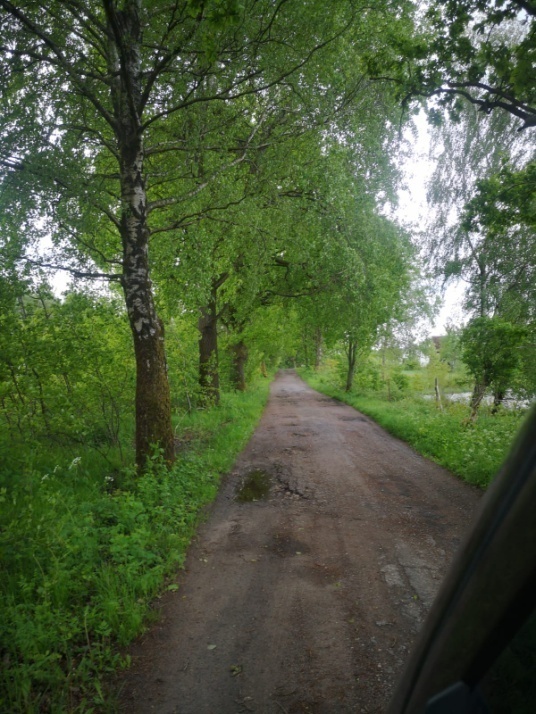 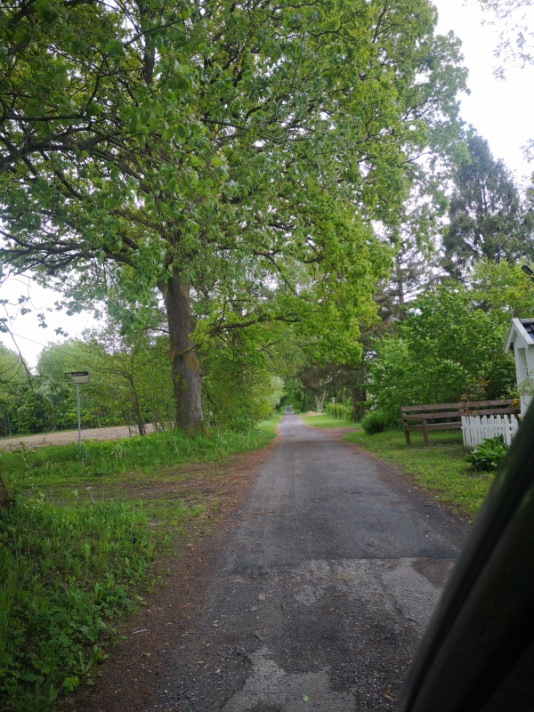 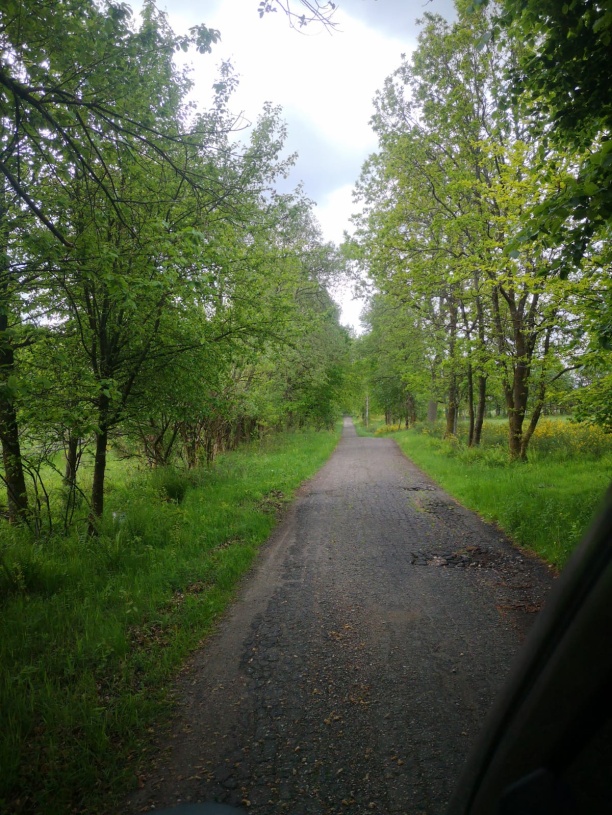 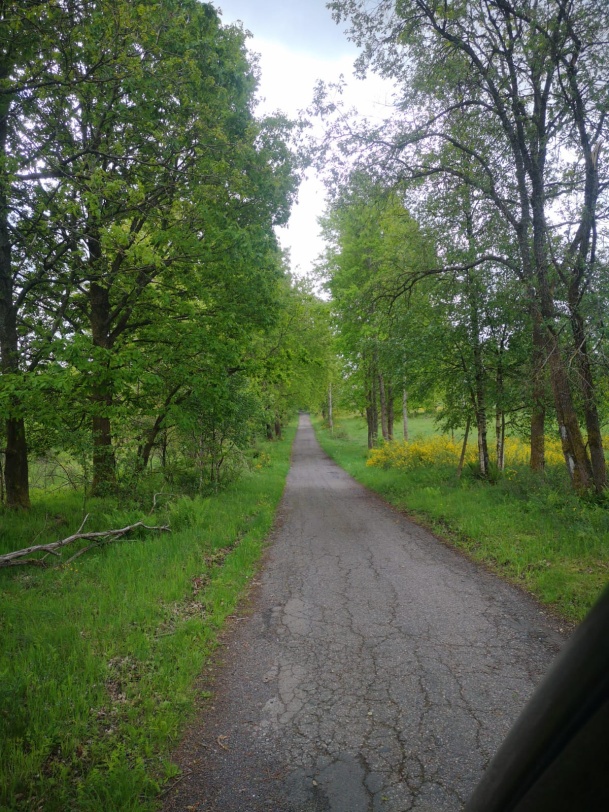 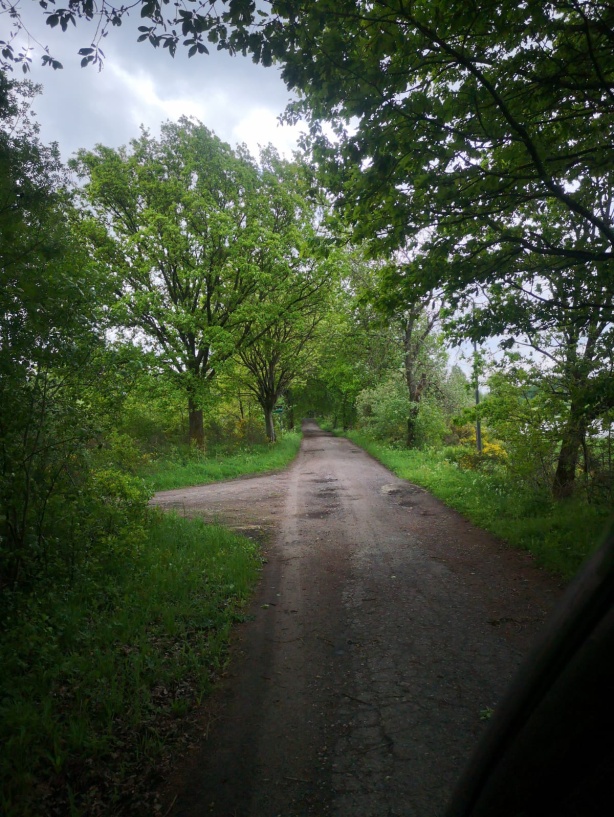 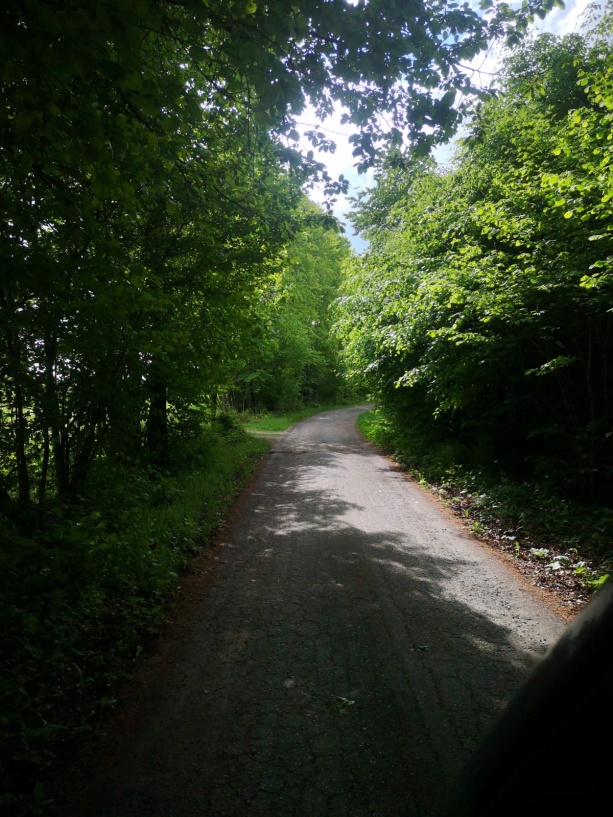 W ramach realizacji zadania Wykonawca zamontuje tablice informacyjne (2 szt.), na początku i na końcu wyremontowanego odcinka. Instrukcja dot. wykonania tablicy stanowi załącznik nr 3 do OPZ.  Każda z tablic ma być umieszczona na zabetonowanych w gruncie metalowych słupkach. Tablice mają być wykonane z blachy ocynkowanej. Lico tablic z folii odblaskowej zapewniającej widoczność  
w nocy. Nazwa zadania: Przebudowa drogi gminnej położonej na dz. nr 29 obręb Jatynia w ciągu drogi Jatynia 
– Jatynka – Piaszczyte gm. Bobolice.Beneficjent: Gmina BoboliceCałkowita wartość inwestycji – do uzgodnienia z Zamawiającym po wybraniu oferty.Współfinansowanie Lasów Państwowych – do uzgodnienia z Zamawiającym po wybraniu oferty.Ostateczny projekt tablicy należy uzgodnić z Zamawiającym. UwagiPrace należy prowadzić z zachowaniem przepisów BHP i p.poż. pod odpowiednim nadzorem wykonawczym.Wszystkie materiały powinny być dopuszczone do stosowania w budownictwie, odpowiadać wszelkim normom i przepisom prawa w tym zakresie. Na żądanie Zamawiającego Wykonawca winien niezwłocznie dostarczyć atesty, świadectwa lub dopuszczenia. Wszystkie dokumenty dotyczące wbudowanych materiałów muszą być dostarczone w języku polskim. W przypadku wątpliwości Zamawiającego co do jakości materiału ma on prawo do kontroli laboratoryjnej jakości materiałów na koszt Wykonawcy.Za zabezpieczenie wykonywanych robót i organizację ruchu w czasie wykonywania robót odpowiada Wykonawca. Załączniki do OPZ:Załącznik nr 1 do OPZ– lokalizacja odcinka drogi do remontu.Załącznik nr 2 do OPZ-  Szczegółowe specyfikacje techniczne wykonania i odbioru robót.Załącznik nr 3 do OPZ– instrukcja dot. tablicy informującej o dofinansowaniu.ROZDZIAŁ CNiniejszy dokument należy opatrzyć zaufanym, osobistym lub kwalifikowanym podpisem elektronicznym. Uwaga! Nanoszenie jakichkolwiek zmian w treści dokumentu po opatrzeniu w.w. podpisem może skutkować naruszeniem integralności podpisu,a w konsekwencji skutkować odrzuceniem oferty. Dokument należy wypełnić poprzez uzupełnienie poszczególnych tabel                FORMULARZ OFERTOWYdla postępowania o udzielenie zamówienia publicznego prowadzonego w trybie podstawowym 
z możliwością negocjacji na podstawie art. 275 pkt. 2 o wartości zamówienie nieprzekraczającej progów unijnych o jakich stanowi art. 3 ustawy z 11 września 2019 r. - Prawo zamówień publicznych (Dz. U. z 2021 r. poz. 1129 ze zm.)DANE WYKONAWCY*:Nazwa (firma) WykonawcyAdres (ulica i nr, miejscowość, kod pocztowy, województwo)NIP, REGONTelefonAdres e-mailOsoba odpowiedzialna za kontakty z Zamawiającym (jeśli dotyczy)* w przypadku oferty składanej przez podmioty występujące wspólnie, powyższe tabele należy wypełnić dla każdego podmiotu osobno (kopiowanie tabel). Dotyczy wspólników spółki cywilnej, członków konsorcjum.Osoba upoważniona do reprezentacji Wykonawcy/ów i podpisująca ofertę:Imię i NazwiskoNumer telefonuAdres e-mailOFERTAOdpowiadając na ogłoszenie o zamówieniu zamieszczone w Biuletynie Informacji Publicznej, 
do składania ofert w trybie podstawowym z możliwością negocjacji na podstawie art. 275 ust. 2 ustawy Pzp na usługę pn. „Przebudowa drogi gminnej położonej na dz. nr 29 obręb Jatynia w ciągu drogi Jatynia-Jatynka-Piaszczyte” oferuję wykonanie przedmiotu zamówienia  w pełnym rzeczowym zakresie określonym w Specyfikacji Warunków Zamówienia  (SWZ), na zasadach określonych 
w ustawie Prawo zamówień publicznych  (Dz. U. z 2021 r. poz. 1129 ze zm.), oraz zgodnie 
z poniższymi warunkami:OFEROWANA CENA I OKRES GWARANCJI ZADANIE NR 1cena brutto (zł):cena netto (zł):stawka podatku VAT (%):Powyższa cena została określona w załączonym kosztorysie zbiorczym (Załącznik nr 7 do SWZ) Oświadczam, że okres gwarancji na wykonanie przedmiotu zamówienia będzie wynosił miesięcy (minimum 36 miesiące, 40, 44, 48 m - cy)TERMIN REALIZACJIZobowiązuję się do wykonania przedmiotu zamówienia w terminie dwóch miesięcy od dnia podpisania umowy.OŚWIADCZENIAOświadczam, że: w cenie naszej oferty zostały uwzględnione wszystkie koszty wykonania zamówienia i cena 
nie  ulegnie  zmianie w okresie obowiązywania Umowy,zapoznałem się ze Specyfikacją Warunków Zamówienia oraz stanowiącymi jej integralną część załącznikami i nie wnoszę do niej zastrzeżeń oraz przyjmujemy warunki w nich zawarte,uważam się za związanego niniejszą ofertą przez czas wskazany w Specyfikacji Warunków Zamówienia, akceptuję warunki określone w projektowanych postanowieniach Umowy i nie wnoszę do niej zastrzeżeń,    uzyskałem niezbędne informacje do przygotowania oferty.W przypadku wyboru oferty, zobowiązuję się do:podpisania Umowy w terminie i miejscu wskazanym przez Zamawiającego, w przypadku wyboru niniejszej oferty,Oświadczam, że przedmiot zamówienia wykonam (proszę postawić “X” przy właściwej odpowiedzi):      samodzielnie,        przy pomocy podwykonawców    W przypadku wyboru wykonania zamówienia przy pomocy podwykonawców należy wskazać części zamówienia, której wykonanie Wykonawca zamierza powierzyć podwykonawcom i podać nazwy  ewentualnych podwykonawców,jeżeli są już znani: Firma PodwykonawcyOpis części zamówienia przewidzianej do wykonania przez PodwykonawcęFirma Podwykonawcy 2Opis części zamówienia przewidzianej do wykonania przez Podwykonawcę 2 Wybór złożonej oferty będzie prowadzić u Zamawiającego do powstania obowiązku podatkowego zgodnie z przepisami o podatku od towaru i usług………………………………………………………………………………………………………………………………………………………………………………………………………………………………………………………………W przypadku zaznaczenia powyższego pola należy wskazać nazwę (rodzaj) towaru lub usługi, wartość, których dostawa lub świadczenie będzie prowadzić do powstania obowiązku podatkowego u Zamawiającego. W przypadku niezaznaczenia powyższego pola Wykonawca oświadcza, że wybór niniejszej oferty nie będzie prowadził do powstania u Zamawiającego obowiązku podatkowego zgodnie z przepisami o podatku od towaru i usług.Oświadczam, że wypełniłem obowiązki informacyjne przewidziane w art. 13 lub art. 14 RODO wobec osób fizycznych, od których dane osobowe bezpośrednio lub pośrednio pozyskałem w celu ubiegania się o udzielenie w/w zamówienia publicznego.Oświadczamy, że zostaliśmy poinformowani, że możemy wydzielić z oferty informacje stanowiące tajemnicę przedsiębiorstwa w rozumieniu przepisów o zwalczaniu nieuczciwej konkurencji 
i zastrzec w odniesieniu do tych informacji, aby nie były one udostępnione innym uczestnikom postępowania. Oświadczam, że  Wykonawca jest (proszę postawić “X” przy właściwej odpowiedzi):         mikroprzedsiębiorstwem,           małym przedsiębiorstwem,        średnim przedsiębiorstwem,        dużym przedsiębiorstwemW celu potwierdzenia, że osoba działająca w imieniu Wykonawcy jest umocowana do jego reprezentacji (proszę postawić “X” przy właściwej odpowiedzi):        dołączam           nie dołączamdo oferty odpis lub informację z Krajowego Rejestru Sądowego, Centralnej Ewidencji i Informacji o działalności Gospodarczej lub innego właściwego rejestru. W przypadku nie dołączenia do oferty w/w dokumentu należy na podstawie § 13 ust. 2 Rozporządzenia Ministra Rozwoju, Pracy i Technologii z dnia 23 grudnia 2020 r. w sprawie podmiotowych środków dowodowych oraz innych dokumentów lub oświadczeń, jakich może żądać Zamawiający od Wykonawcy (Dz. U. z 2020 r., poz. 2415) wskazać dane bezpłatnych 
i ogólnodostępnych baz danych, umożliwiające dostęp do odpisu lub informacji z Krajowego Rejestru Sądowego, Centralnej Ewidencji i Informacji o działalności Gospodarczej lub innego właściwego rejestru:…………………………………………………………………………………Pod groźbą odpowiedzialności karnej oświadczam, że załączone do oferty dokumenty opisują stan prawny i faktyczny, aktualny na dzień złożenia ofert (art. 297 Kodeksu Karnego) (Dz. U. z 2019 r., poz. 1950 ze zm.)Wraz z ofertą składam następujące załączniki:Termin gwarancji w miesiącachLiczba punktów36104020443048 i więcej40Zakres pracIlość Remont cząstkowy nawierzchni emulsją i grysami10 t.Pojedyncze powierzchniowe utrwalenie nawierzchni 4000 m2Zakup, dostawa i montaż tablic informacyjnych o dofinansowaniu.2 szt. L.p.Nazwa załącznika